GHIDUL SOLICITANTULUI pentru accesarea MĂSURII 6.1/2A –  „Dezvoltarea fermelor zootehnice” Versiunea 04 Ghidul Solicitantului este un material de informare tehnică a potenţialilor beneficiari ai Fondului European Agricol pentru Dezvoltare Rurală (FEADR), programul LEADER din teritoriul GAL MMTMM şi constituie un suport informativ complex pentru întocmirea proiectului conform cerinţelor specifice ale PNDR 2014-2020, programul LEADER, SDL GAL MMTMM. Acest document nu este opozabil actelor normative naţionale şi europene aplicabile. Ghidul Solicitantului prezintă regulile pentru pregătirea, întocmirea și depunerea proiectului, precum și modalitatea de verificare, selecţie, aprobare şi derulare a proiectului dumneavoastră. De asemenea, conţine documentele, avizele şi acordurile pe care trebuie să le prezentaţi, modelul Cererii de Finanţare, al Planului de Afaceri, ale Deciziei de Finanţare, precum și alte informaţii utile realizării proiectului şi completării corecte a documentelor. Ghidul Solicitantului, precum şi documentele anexate pot suferi rectificări din cauza modificărilor legislative naţionale şi europene sau procedurale – varianta actualizată este publicată pe pagina de internet www.galmmtmm.ro IMPORTANT! Pentru a obţine informaţiile cu caracter general, consultaţi pliantele şi îndrumarele editate de GAL MMTMM disponibile la sediile din Sălciua și Rîmetea precum și pe pagina de internet: www.galmmtmm.ro  De asemenea, pentru a obţine informaţii despre FEADR programul LEADER, ne puteţi contacta direct la sediile noastre prin telefon, e-mail sau pagina de internet – vezi datele de contact de la finalul Ghidului Solicitantului. CUPRINS 1.DEFINITII ȘI ABREVIERI 	3 2. PREVEDERI GENERALE 	8 3.DEPUNEREA PROIECTELOR 	 	14 4.CATEGORII DE BENEFICIARI ELIGIBILI 	14 5.CONDIŢIILE MINIME OBLIGATORII PENTRU ACORDAREA SPRIJINULUI 	16 CHELTUIELI ELIGIBILR ȘI NEELIGIBILE                                                                       21 SELECTIA PROIECTELOR                                                                                                  21 VALOAREA SPRIJINULUI NERAMBURSABIL                                                               24 COMPLETAREA, DEPUNEREA ȘI VERIFICAREA DOSARULUI CERERII DE                FINANȚARE                                                                                                                                      25CONTRACTAREA FONDURILOR                                                                                     33	                                                                                      DEPUNEREA DOSARULUI CERERII DE PLATĂ                                                             37                                                                  DOCUMENTELE NECESARE LA DEPUNEREA CERERII DE FINANŢARE                38 	                DOCUMENTELE NECESARE ÎN VEDEREA SEMNĂRII CONTRACTULUI DE                 FINANŢARE                                                                                                                                      4114.LISTA ANEXELOR LA GHIDUL SOLICITANTULUI DISPONIBILE PE SITE-URILE GAL MMTMM AFIR ŞI MADR                                                                                          42 1.DEFINITII ȘI ABREVIERI Activitatea agricolă – reprezintă:  producția, creșterea sau cultivarea de produse agricole, inclusiv recoltarea, mulgerea, reproducerea animalelor și deținerea acestora în scopuri agricole,  menținerea unei suprafețe agricole într-o stare care o face adecvată pentru pășunat sau pentru cultivare, fără nicio acțiune pregătitoare care depășește cadrul metodelor și al utilajelor agricole uzuale, pe baza criteriilor definite de statele membre în cadrul stabilit de Comisie  efectuarea unei activități minime definite de către statele membre, pe suprafețele agricole menținute în mod natural într-o stare adecvată pentru pășunat sau pentru cultivare  Agenţia de Plaţi şi Intervenţie pentru Agricultură (APIA) – reprezintă instituţia publică subordonată MADR care care este responsabilă cu derularea şi gestionarea fondurilor privind plăţile directe şi măsurile de piaţă şi unele măsuri finanţate din fonduri europene pentru agricultură, dezvoltare rurală şi pescuit, stabilite prin ordin al ministrului agriculturii, pădurilor şi dezvoltării rurale.  Agenţia Naţională pentru Zootehnie (ANZ) – reprezintă autoritatea naţională din subordinea MADR, competentă în domeniul zootehnic privind exploatarea, ameliorarea şi reproducţia animalelor, inspecţia de stat în zootehnie, controlul la producătorii şi prim-cumpărătorii de lapte, conservarea şi managementul durabil al resurselor genetice la animale  Agenţia pentru Finanţarea Investiţiilor Rurale (AFIR) – reprezintă instituţia publică subordonată MADR prin care se derulează Fondul European Agricol pentru Dezvoltare Rurală (FEADR)  Anul „0” din Planul de Afaceri -.reprezintă anul în care se realizează înregistrările în nume propriu din ultima perioadă de depunere (înregistrare/actualizare) a cererii unice de plată pe suprafaţă în IACS stabilită conform prevederilor legislației naționale în vigoare, şi/sau în Registrul exploatațiilor la ANSVSA, precum și în Registrul agricol, conform situaţiei existente în exploataţie la momentul depunerii Cererii de Finanțare.  Anul ”țintă” din Planul de Afaceri (Anul 3/ 5 – în cazul plantațiilor pomicole) – reprezintă anul propus de beneficiar pentru îndeplinirea obiectivelor prevăzute în Planul de Afaceri.  Autoritatea de Management (AM PNDR) – reprezintă structura din cadrul MADR responsabilă cu elaborarea strategiilor și politicilor specifice în domeniul dezvoltării rurale, precum și implementarea programelor de dezvoltare rurală 2007-2013 și 2014-2020 cu finanțare din Fondul European Agricol pentru Dezvoltare Rurală  Autoritatea Naţională Sanitară Veterinară şi pentru Siguranţa Alimentelor (ANSVSA) – reprezintă autoritatea de reglementare şi control în domeniul sanitar-veterinar şi pentru siguranţa alimentelor, aflată în subordinea Guvernului şi în coordonarea ministrului agriculturii şi dezvoltării rurale  Beneficiarul – reprezintă persoana juridică (persoana fizică autorizată, întreprinderea individuală, întreprinderea familială, societate cu răspundere limitată) care a luat la cunoştinţă o Decizie de Finanţare cu AFIR pentru accesarea fondurilor europene în cadrul măsurii 6.1/2A – Dezvoltarea fermelor zootehnice  Carnetul de stupină – reprezintă documentul elaborat de forma asociativă şi aprobat de Autoritatea Naţională Sanitară Veterinară şi pentru Siguranţa Alimentelor, care conţine informaţii cu privire la mişcarea efectivului, starea de sănătate şi întreţinere a fiecărei familii de albine, tratamentele efectuate, deplasările în pastoral, precum şi alte operaţiuni din domeniul apicol  Cedentul – reprezintă fermierul care cedează integral/ parțial o exploatație agricolă înregistrată în Registrul agricol prin acte de proprietate și/ sau arendă/ concesiune unui alt fermier  Centrul Regional Pentru Finanţarea Investiţiilor Rurale (CRFIR) - reprezintă structura organizatorică la nivelul regional a AFIR (la nivel naţional există 8 regiuni)  Cererea de Finanţare – reprezintă solicitarea depusă de solicitant/ potenţialul beneficiar în vederea obţinerii finanţării nerambursabile  Cesionarul – reprezintă fermierul căruia i se transferă integral/ parțial o exploatație agricolă înregistrată în Registrul agricol prin acte de proprietate și/ sau arendă/ concesiune  Condiţia artificială – reprezintă condiţia creată de solicitant/ beneficiar în vederea obţinerii unor avantaje care contravin obiectivelor legislaţiei în vigoare şi care conduce fie la neacordarea sprijinului, fie la recuperarea sumelor plătite până la momentul descoperirii acesteia, conform prevederilor art 60 din Regulamentul nr 1306/ 2013, cu modificările și completările ulterioare  Decizia de Finanțare – reprezintă documentul juridic încheiat în condiţiile legii între Agenţia pentru Finanţarea Investiţiilor Rurale, denumită în continuare AFIR şi beneficiar, prin care se stabilesc obiectul, drepturile şi obligaţiile părţilor, durata de execuţie, valoarea, plata, precum şi alte dispoziţii şi condiţii specifice, prin care se acordă asistenţă financiară nerambursabilă din FEADR şi de la bugetul de stat, în scopul atingerii obiectivelor măsurilor cuprinse în PNDR 2014 - 2020  Derularea proiectului – reprezintă totalitatea activităților efectuate de beneficiarul FEADR de la semnarea Deciziei de Finanțare până la finalul perioadei de monitorizare a proiectului.  Direcţia Sanitară Veterinară şi pentru Siguranţa Alimentelor (DSVSA) – reprezintă structura organizatorică la nivel judeţean a ANSVSA  Domeniul agricol/ agro-alimentar/ veterinar/ economie agrară – reprezintă, pentru studiile universitare încadrarea conform prevederilor HG nr 580/ 2014, cu modificările şi completările ulterioare iar pentru studiile liceale încadrarea conform prevederilor HG nr 844/ 2002, cu modificările şi completările ulterioare  Dreptul de creanţă – reprezintă, conform prevederilor Legii nr. 50/ 1991, cu modificările şi completările ulterioare, dreptul asupra construcţiei şi/sau terenului care conferă titularului dreptul de a obţine, potrivit legii, din partea autorităţii competente, autorizaţia de construire/desfiinţare şi este dobândit prin: concesiune, comodat, locaţiune. Emiterea autorizaţiei de construire în baza unui contract de comodat/locaţiune se poate face numai pentru construcţii cu caracter provizoriu şi acordul expres al proprietarului de drept.  Dreptul real principal – reprezintă, conform prevederilor Legii nr. 50/ 1991, cu modificările şi completările ulterioare, dreptul asupra construcţiei şi/sau terenului care conferă titularului dreptul  Durata de execuție a proiectului aferent Deciziei de Finanțare (implementare proiect) - reprezintă perioada de maxim 3/ 5 ani (pentru sectorul pomicol) de la data aprobarii Deciziei de Finanțare şi include termenul de 90 de zile calendaristice de la data înregistrării cererii pentru tranşa a doua de sprijin, aferente plăţii acestei tranşe.  Durata de monitorizare a proiectului aferent Deciziei de Finanțare – reprezintă perioada de 3 ani calculată de la data efectuarii plăţii tranșei a doua de sprijin.  Durata de valabilitate a Deciziei de Finanțare (derulare proiect) – cuprinde durata de execuţie a obiectivelor din Planul de Afaceri şi durata de monitorizare a proiectului.  Exploatația agricolă (ferma) – reprezintă unitatea tehnico-economică de sine stătătoare, cu o gestiune unică și care desfășoară activități agricole prin utilizarea suprafețelor agricole și/sau creșterea animalelor sau activități de menținere a terenurilor agricole în bune condiții agricole și de mediu, fie ca activitate principală, fie ca activitate secundară. Exploatația poate fi compusă din una sau mai multe unități de producţie situate pe teritoriul României, gestionate de un fermier și utilizate pentru activităţi agricole; de a obţine, potrivit legii, din partea autorităţii competente, autorizaţia de construire/desfiinţare şi este: dreptul de proprietate, uz, uzufruct, superficie, servitute (dobândit prin: contract de vânzare-cumpărare, de schimb, de donaţie, certificat de moştenitor, act administrativ de restituire, hotărâre judecătorească).  Exploataţia comercială de tip A – reprezintă exploataţia de animale deţinută de persoane fizice autorizate, întreprinderi individuale, întreprinderi familiale sau persoane juridice organizate în condiţiile legii, înregistrate şi autorizate de oficiul registrului comerţului, înregistrată în Sistemul naţional de identificare şi înregistrare a animalelor, care îndeplineşte condiţiile prevăzute în anexa nr. 50 la Ordinul Preşedintelui ANSVSA nr. 16/ 2010 pentru aprobarea Normei sanitare veterinare privind procedura de înregistrare/autorizare sanitar-veterinară a unităţilor/centrelor de colectare/exploataţiilor de origine şi a mijloacelor de transport din domeniul sănătăţii şi al bunăstării animalelor, a unităţilor implicate în depozitarea şi neutralizarea subproduselor de origine animală care nu sunt destinate consumului uman şi a produselor procesate.  Fărâmițarea exploatației agricole – reprezintă preluarea unei exploatații agricole de către cel puțin doi fermieri, în vederea creării în mod artificial de condiții pentru obținerea sprijinului prin submăsura 6.3.  Ferma de familie – reprezintă exploataţia agricolă aparţinând întreprinderii familiale sau persoanei juridice ai cărei asociaţi sunt exclusiv membri ai aceleiaşi familii, în conformitate cu prevederile OUG nr.43/2013, cu modificările și completările ulterioare Dimensiunea economică a fermei de familie este cuprinsă între 4.000 - 7.999 € SO. Prin membrii aceleiaşi familii se înţelege soţul/soţia şi rudele până la gradul III inclusiv.  Ferma mică - reprezintă exploataţia agricolă cu o dimensiune economica intre 4.000 –7.999 € S.O. (valoarea producției standard).  Fişa Măsurii/ Submăsurii – reprezintă secţiunea din Programul Național de Dezvoltare Rurală 20142020 care descrie motivaţia sprijinului financiar nerambursabil oferit, obiectivele măsurii, aria de aplicare şi acţiunile prevăzute, tipurile de investiţii, categoriile de beneficiari eligibili şi tipul sprijinului.  Fondul European Agricol pentru Dezvoltare Rurală (FEADR) – reprezintă instrumentul de finanţare creat de Uniunea Europeană pentru implementarea Politicii Agricole Comune  Implementarea proiectului – reprezintă totalitatea activităților efectuate de beneficiarul FEADR de la semnarea Deciziei de Finanțare până la data depunerii ultimei tranșe de plată  Întreprinderea – reprezintă conform prevederilor orice formă de organizare a unei activităţi economice, autorizată potrivit legilor în vigoare să facă activităţi de producţie, comerţ sau prestări de servicii, în scopul obţinerii de venituri, în condiţii de concurenţă, respectiv: societăţi reglementate de Legea societăţilor nr. 31/1990, republicată, cu modificările şi completările ulterioare, societăţi cooperative, persoane fizice autorizate, întreprinzători titulari ai unei întreprinderi individuale şi întreprinderi familiale, autorizate potrivit dispoziţiilor legale în vigoare, care desfăşoară activităţi economice.  Întreprinderea autonomă – reprezintă orice întreprindere care nu este clasificată ca întreprindere legată sau ca întreprindere parteneră, și care deţine mai puţin de 25% din capitalul social sau din drepturile de vot (oricare dintre acestea este mai mare) în una ori în mai multe întreprinderi sau dacă una ori mai multe întreprinderi nu deţin mai mult de 25% din capitalul social sau din drepturile de vot ale întreprinderii în cauză.  Întreprinderile legate – reprezintă întreprinderile între care există oricare dintre următoarele raporturi:  o întreprindere deţine majoritatea drepturilor de vot ale acţionarilor sau ale asociaţilor celeilalte întreprinderi;  o întreprindere are dreptul de a numi sau de a revoca majoritatea membrilor consiliului de administraţie, de conducere ori de supraveghere a celeilalte întreprinderi;  o întreprindere are dreptul de a exercita o influenţă dominantă asupra celeilalte întreprinderi, în temeiul unui contract încheiat cu această întreprindere sau al unei clauze din statutul acesteia;  o întreprindere este acţionară sau asociată a celeilalte întreprinderi şi deţine singură, în baza unui acord cu alţi acţionari ori asociaţi ai acelei întreprinderi, majoritatea drepturilor de vot ale acţionarilor sau asociaţilor întreprinderii respective.  Întreprinderea mică – reprezintă întreprinderea care are între 10 şi 49 de salariaţi şi realizează o cifră de afaceri anuală netă sau deţin active totale de până la 10 milioane euro, echivalent în lei;  Calculul numarului mediu de salariati si a cifrei de afaceri ai solicitantului se stabileşte conform prevederilor art 4 din Legea nr. 346/2004, cu modificările şi completările ulterioare şi Ghidului IMM de pe pagina de internet:  http://ec.europa.eu/enterprise/policies/sme/files/sme_definition/sme_user_guide_en.pdf  Întreprinderile partenere - reprezintă toate întreprinderile care nu sunt clasificate ca întreprinderi legate şi între care există următoarea relaţie: întreprinderea (din amonte) deţine, individual sau în comun cu una ori mai multe întreprinderi legate, 25% sau mai mult din capitalul social ori din drepturile de vot ale unei alte întreprinderi (din aval).  Materialul Bază – reprezintă materialul de înmulțire care a fost introdus direct sau printr-un număr cunoscut de etape, pe cale vegetativă, din materialul Prebază, în conformitate cu metodele general acceptate pentru menținerea identității soiului, inclusiv a caracteristicilor pomologice relevante, precum și care asigură o stare fitosanitară corespunzătoare acestei categorii. Materialul Bază este destinat producerii de material Certificat. Eticheta aferentă materialului Bază are culoarea albă.  Materialul CAC (Conformitas Agraria Communitatis) – reprezintă materialul de înmulţire şi plantare fructifer care are identitate varietală şi puritate varietală corespunzătoare și este destinat producerii de material de înmulţire, producerii de material de plantare fructifer şi/sau producerii de fructe  Materialul Certificat – reprezintă materialul care se obține prin înmulțirea vegetativă din materialul Bază sau Prebază. Eticheta aferentă materialului Certificat are culoarea albastră  Materialul de înmulţire - reprezintă seminţele, părţi ale plantei şi întreaga plantă, inclusiv portaltoaiele, destinate înmulţirii şi producţiei de material fructifer  Materialul de plantare fructifer – reprezintă plantele destinate plantării sau replantării, după comercializarea lor  Materialul Prebază – reprezintă materialul de înmulțire din veriga cea mai reprezentativă în ceea ce privește identitatea, inclusiv a caracteristicilor pomologice relevante, precum și asigurarea stării fitosanitare. Materialul ”Prebază” este destinat producerii de material Bază sau Certificat, altul decât materialul de plantare fructifer. Eticheta aferentă materialului Prebază are culoarea albă și prezintă o dungă violet.  Ministerul Agriculturii şi Dezvoltării Rurale (MADR) – reprezintă autoritatea publică centrală responsabilă cu aplicarea strategiei şi programului de guvernare, cu rol în elaborarea şi implementarea strategiilor naţionale sectoriale în domeniile agriculturii şi producţiei alimentare, dezvoltării rurale, îmbunătăţirilor funciare, precum şi în domeniile conexe: cercetare ştiinţifică de specialitate, conservarea şi managementul durabil al solurilor şi al resurselor genetice vegetale şi animale.  Microîntreprindere – reprezintă întreprinderea care are până la 9 salariaţi şi realizează o cifră de afaceri anuală netă sau deţin active totale de până la 2 milioane euro, echivalent în lei;  Calculul numarului mediu de salariati si a cifrei de afaceri ai solicitantului se stabileşte conform prevederilor art 4 din Legea nr. 346/2004, cu modificările şi completările ulterioare şi Ghidului IMM de pe pagina de internet:  http://ec.europa.eu/enterprise/policies/sme/files/sme_definition/sme_user_guide_en.pdf  Microîntreprinderea înfiinţată de întreprinzătorul debutant ("societate cu răspundere limitată - debutant" sau "S.R.L. - D.") – reprezintă microîntreprinderea nou-înfiinţată, condusă de un întreprinzător debutant în afaceri, care desfăşoară pentru prima dată activitate economică, prin intermediul unei societăţi cu răspundere limitată.  Oficiul Judeţean pentru Finanţarea Investiţiilor Rurale (OJFIR) – reprezintă structura organizatorică la nivel judeţean a AFIR (la nivel naţional există 41 Oficii Judeţene).  Pragul de calitate – reprezintă punctajul lunar cumulat realizat pe baza anumitor criterii de selecție, apreciat drept reper, care asigură finanțarea cu prioritate a proiectelor de calitate.  Pragul minim – reprezintă pragul sub care niciun proiect nu poate primi finanţare în cadrul unei Măsuri/ Sub-măsuri din cadrul PNDR 2014-2020.  Preluarea integrală a exploatației agricole - reprezintă trecerea tuturor terenurilor aflate în proprietate/ folosinţă şi/sau animalelor existente într-o/ la o gospodărie/ exploatație agricolă individuală/ persoană fizică autorizată/ întreprindere individuală/ întreprindere famială înregistrate în Registrul agricol de la cedent la cesionar, cu excepția locuinței și a terenului aferent acesteia (anexa gospodărească).  Preluarea parțială a exploatației agricole - reprezintă trecerea unei părți din terenurile aflate în proprietate/ folosinţă şi/sau animalele existente într-o/ la o gospodărie/ exploatație agricolă individuală/ persoană fizică autorizată/ întreprindere individuală/ întreprindere famială înregistrate în Registrul agricol de la cedent la cesionar, cu excepția locuinței și a terenului aferent acesteia (anexa gospodărească).  Programul Naţional Apicol (PNA) 2014-2016 – reprezintă programul al cărui scop de bază este realizarea sistemului informatic pentru identificarea stupilor, sprijinirea apicultorilor pentru achiziţionarea de medicamente, funduri de stupi pentru control sau funduri de stupi antivarooa, de mătci, roiuri pe faguri şi/sau familii de albine, de stupi în vederea reformării stupilor uzaţi în urma deplasării acestora în pastoral, precum şi pentru decontarea analizelor fizico-chimice care să ateste calitatea mierii  Programul Naţional de Dezvoltare Rurală (PNDR) 2014-2020, aprobat prin Decizia Comisiei de punere în aplicare nr. C(2015) 3508 final din data de 26.05.2015 – reprezintă documentul pe baza căruia va putea fi accesat Programul FEADR şi care respectă liniile directoare strategice de dezvoltare rurală ale Uniunii Europene.  Programul Naţional de Sprijin al României în sectorul vitivinicol (PNS) 2014-2018 – reprezintă documentul în baza căruia se acordă sprijinul financiar pentru sectorul vitivinicol din România care respectă în totalitate liniile directoare aferente măsurilor de restructurare/reconversie, investiţii şi promovare a vinurilor pe pieţele ţărilor terţe  Registrul agricol – reprezintă documentul oficial de evidenţă primară unitară, în care se înscriu datele cu privire la gospodăriile/ exploatațiile agricole individuale/ persoanele fizice autorizate/ întreprinderile individuale/ întreprinderile famiale care au terenuri în proprietate/folosinţă şi/sau animale.  Registrul exploataţiei – reprezintă colecţia de date în format de hârtie şi/sau electronic care cuprinde informaţii despre animalele identificate din exploataţia respectivă şi despre mişcarea acestora, resgistrul fiind gestionat de către ANSVSA; la exploataţiile nonprofesionale, registrul exploataţiei este reprezentat de colecţia exemplarelor documentelor care se remit proprietarului exploataţiei la consemnarea mişcării animalelor, inclusiv la identificarea iniţială, prin arhivarea respectivelor exemplare, în ordine cronologică, îndosariate în mod corespunzător şi păstrate prin grija proprietarului, pentru o perioadă de minimum 3 ani de la data închiderii exploataţiei.  Registrul naţional al exploataţiilor (RNE) – reprezintă colecţia de date în format electronic care cuprinde informaţiile de identificare a fiecărei exploataţii din România, registrul fiind gestionat de către ANSVSA.  Registrul Unic de Identificare (RUI) – reprezintă un element component al Sistemului integrat de administrare şi control şi care cuprinde informaţii referitoare la:  a) identificarea agricultorilor;  identificarea solicitanţilor care depun cereri de ajutor, inclusiv a solicitanţilor care depun Cereri de Finanțare pentru măsurile din PNDR;  identificarea solicitanţilor pentru măsurile de piaţă, cota de lapte, comerţul exterior cu produse agricole şi promovarea acestora pe piaţa internă şi în ţări terţe;  identificarea solicitanţilor pentru ajutoarele de stat, alţii decât cei prevăzuţi la lit. a)-c).  Sistemul Integrat de Administrare şi Control (IACS) – reprezintă sistemul de administrare şi control al cererilor de plată ale fermierilor, gestionat de către APIA.  Solicitantul – reprezintă persoana juridică (persoana fizică autorizată, întreprinderea individuală, întreprinderea familială, societate cu răspundere limitată), potenţial beneficiar al sprijinului nerambursabil din FEADR;  Sprijinul nerambursabil – reprezintă suma alocată proiectelor, asigurată prin contribuţia Uniunii Europene şi a Guvernului României;  Unitatea Administrativ Teritorială (UAT) - este reprezentat de comune, oraşe, municipii;  Valoarea producţiei standard (S.O.) – se determină pe baza producției standard totale a exploatației agricole, exprimată în euro, stabilită în conformitate cu prevederile Regulamentului CE nr. 1242/2008 de stabilire a unei tipologii europene pentru exploatații agricole.  Vatra de stupină – reprezinta locul/suprafaţa de teren pentru amplasarea unei stupine, în sistem staţionar, permanentă sau în sistem pastoral ori temporară. Vatra poate fi permanentă, dacă stupii sunt amplasaţi în acelaşi loc pe toată perioada anului sau cel puţin pe perioada iernării, ori temporară, atunci când stupii sunt transportaţi şi amplasaţi pe o perioadă limitată de timp în vederea valorificării unui cules.  Zona limitrofă – reprezintă zona delimitată de comunele sau oraşele cu care comuna în care este înregistrată exploataţia are graniţe comune, în acelaşi judeţ şi/ sau în judeţele vecine, inclusiv cel mai apropiat oraş (conform hartă rutieră) de UAT-ul în care este înregistrată exploataţia.  Zona Montană – reprezintă zona formată din suprafețele unităților administrativ-teritoriale (LAU 2) desemnate conform criteriilor de mai jos:  unitățile administrativ-teritoriale situate la altitudini medii mai mari sau egale cu 600 m, limitele acestora fiind acelea ale blocurilor fizice (identificate în Sistemul Integrat de Administrare și Control), care aparțin de aceste UAT-uri;  unitățile administrativ-teritoriale situate la altitudini medii între 400-600 m și care au o pantă medie egală sau mai mare de 15%, limitele acestora fiind acelea ale blocurilor fizice (identificate în Sistemul Integrat de Administrare și Control), care aparțin de aceste UAT-uri.  2. PREVEDERI GENERALE  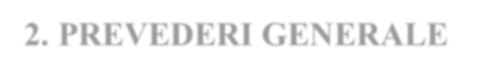 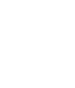 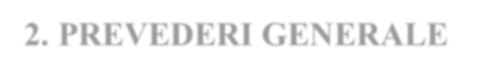 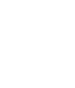 Măsura 6.1/2A – „Dezvoltarea fermelor zootehnice” se încadrează în obiectivul de dezvoltare rurală: i)Favorizarea competitivității agriculturii conform Art. 4- din Regulamentul (UE) nr. 1305/2013) Obiective specifice ale măsurii sunt: îmbunătăţirea managementului fermelor mici zootehnice; creşterea orientării către piaţă şi a veniturilor fermelor mici zootehnice. Contribuția la prioritățile prevăzute la Art. 5, Reg. (UE) nr. 1305/2013: P2: Creșterea viabilității exploatațiilor și a competitivității tuturor tipurilor de agricultură în toate regiunile și promovarea tehnologiilor agricole inovatoare și a gestionării durabile a pădurilor Corespondența cu măsurile din Reg. (UE) nr. 1305/2013: Articolul 19- Dezvoltarea exploatațiilor și a întreprinderilor Contribuția la Domeniul de intervenție: 2A) Îmbunătățirea performanței economice a tuturor exploatațiilor agricole și facilitarea restructurării și modernizării exploatațiilor, în special în vederea creșterii participării pe piață și a orientării spre piață precum și a diversificării activităților agricole Măsura contribuie la obiectivele transversale ale Reg. (UE) nr. 1305/2013 inovare, mediu și climă. 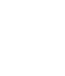 Aspectul inovativ al acestei măsuri, raportat la abordarea măsurii prin PNDR, reiese din faptul că ne adresăm doar fermelor specifice teritoriului GAL MMTMM, respectiv fermele care au ca obiect principal de activitate creșterea animalelor. Prin modernizarea fermelor din zootehnie se va realiza și îmbunătățirea gestionării gunoiului de grajd, ceea ce va duce la scăderea impactului nitraților asupra factorilor de mediu. De asemenea modernizările preconizate vor conduce la creșterea bunăstării animalelor, care va fi considerată una dintre cerințele importante pentru finanțare. Sprijinul va fi acordat sub formă de sumă forfetară pentru implementarea obiectivelor prevăzute în Planul de afaceri.  Procentele de contribuție publică sunt:  15% - contribuţia Guvernului României;  85% - contribuţia Uniunii Europene.  Sprijinul public nerambursabil este de 15.000 Euro pentru o exploatație agricolă și se va acorda sub formă de primă în două tranșe, astfel:  75% din cuantumul sprijinului la semnarea deciziei de finanţare;  25% din cuantumul sprijinului se va acorda cu condiția implementării corecte a planului de afaceri, fără a depăși trei ani de la semnarea deciziei de finanțare.  În cazul neimplementării corecte a planului de afaceri, sumele plătite, vor fi recuperate proporțional cu obiectivele nerealizate. Legislaţia europeană aplicabilă implementării  măsurii: Directiva 2008/90/CE a Consiliului privind comercializarea materialului de înmulțire și plantare fructifer destinat producției de fructe  Documentul Comitetului Comunitar RICA RICC 1500 Rev.3/2010 Manual de tipologie  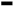 Documentul EUROSTAT CPSA/SB/714/2013 – Formatul de transmitere a SO 2010  Recomandarea 2003/361/CE din 6 mai 2003 privind definirea microîntreprinderilor şi a întreprinderilor mici şi mijlocii  Regulamentul (CE) nr. 1444/2002 de modificare a Deciziei 2000/115/CE a Comisiei privind definițiile caracteristicilor, excepțiile de la aceste definiții precum și regiunile și circumscripțiile în care se întreprind anchetele privind structura exploatațiilor agricole, cu modificările şi completările ulterioare  Regulamentul (CE) nr. 868/2008 privind fișa exploatației care urmează a fi utilizată în scopul determinării veniturilor exploatațiilor agricole și analizării activității economice a acestor exploatații, cu modificările şi completările ulterioare  Regulamentul (CE) nr. 1242/2008 al Comisiei de stabilire a unei tipologii comunitare pentru exploatații agricole, cu modificările şi completările ulterioare  Regulamentul (UE) nr. 1303/2013 de stabilire a unor dispoziții comune privind Fondul European de Dezvoltare Regională, Fondul Social European, Fondul de Coeziune, Fondul European Agricol pentru Dezvoltare Rurală și Fondul European pentru Pescuit și Afaceri Maritime, precum și de stabilire a unor dispoziții generale privind Fondul European de Dezvoltare Regională, Fondul Social European, Fondul de Coeziune și Fondul European pentru Pescuit și Afaceri Maritime și de abrogare a Regulamentului (CE) nr. 1083/2006 al Consiliului, cu modificările şi completările ulterioare   Regulamentul (UE) nr. 1305/2013 privind sprijinul pentru dezvoltare rurală acordat din Fondul European Agricol pentru Dezvoltare Rurală (FEADR) și de abrogare a Regulamentului (CE) nr. 1698/2005 al Consiliului, cu modificările şi completările ulterioare  Regulamentul (UE) nr. 1306/2013 al Parlamentului European și al Consiliului privind finanțarea, gestionarea și monitorizarea politicii agricole comune și de abrogare a Regulamentelor (CEE) nr. 352/78, (CE) nr. 165/94, (CE) nr. 2799/98, (CE) nr. 814/2000, (CE) nr. 1290/2005 și (CE) nr. 485/2008 ale Consiliului, cu modificările şi completările ulterioare  Regulamentul (UE) nr. 1307/2013 al Parlamentului European și al Consiliului de stabilire a unor norme privind plățile directe acordate fermierilor prin scheme de sprijin în cadrul politicii agricole comune și de abrogare a Regulamentului (CE) nr. 637/2008 al Consiliului și a Regulamentului (CE) nr. 73/2009 al Consiliului, cu modificările şi completările ulterioare  Regulamentul (UE) nr. 1310/2013 al Parlamentului European și al Consiliului de stabilire a anumitor dispoziții tranzitorii privind sprijinul pentru dezvoltare rurală acordat din Fondul European Agricol pentru Dezvoltare Rurală (FEADR), de modificare a Regulamentului (UE) nr. 1305/2013 al Parlamentului European și al Consiliului în ceea ce privește resursele și repartizarea acestora pentru anul 2014 și de modificare a Regulamentului (CE) nr. 73/2009 al Consiliului și a Regulamentelor (UE) nr. 1307/2013, (UE) nr. 1306/2013 și (UE) nr. 1308/2013 ale Parlamentului European și ale Consiliului în ceea ce privește aplicarea acestora în anul 2014, cu modificările şi completările ulterioare  Regulamentul (UE) nr. 1407/2013 al Comisiei privind aplicarea articolelor 107 și 108 din Tratatul privind funcționarea Uniunii Europene ajutoarelor de minimis Text cu relevanță pentru SEE, cu modificările şi completările ulterioare  Regulamentul delegat (UE) nr. 807/2014 de completare a Regulamentului (UE) nr. 1305/2013 al Parlamentului European și al Consiliului privind sprijinul pentru dezvoltare rurală acordat din Fondul European Agricol pentru Dezvoltare Rurală (FEADR) și de introducere a unor dispoziții tranzitorii, cu modificările şi completările ulterioare  Regulamentul de punere în aplicare (UE) nr. 808/2014 al Comisiei de stabilire a normelor de aplicare a Regulamentului (UE) nr. 1305/2013 al Parlamentului European și al Consiliului privind sprijinul pentru dezvoltare rurală acordat din Fondul European Agricol pentru Dezvoltare Rurală (FEADR), cu modificările şi completările ulterioare  Regulamentul de punere în aplicare (UE) nr. 809/2014 al Comisiei de stabilire a normelor de aplicare a Regulamentului (UE) nr. 1306/2013 al Parlamentului European și al Consiliului în ceea ce privește sistemul integrat de administrare și control, măsurile de dezvoltare rurală și ecocondiționalitate, cu modificările şi completările ulterioare  Regulamentul de punere în aplicare (UE) nr. 908/2014 al Comisiei de stabilire a normelor de aplicare a Regulamentului (UE) nr. 1306/2013 al Parlamentului European și al Consiliului în ceea ce privește agențiile de plăți și alte organisme, gestiunea financiară, verificarea conturilor, normele referitoare la controale, valorile mobiliare și transparența, cu modificările şi completările ulterioare  Legislaţia naţională aplicabilă implementării măsurii: Hotărârea Guvernului nr. 885/ 1995 privind unele măsuri de organizare unitară a evidenţei acţionarilor şi acţiunilor societăţilor comerciale, cu modificările şi completările ulterioare  Hotărârea Guvernului nr. 844/ 2002 privind aprobarea nomenclatoarelor calificărilor profesionale pentru care se asigură pregătirea prin învăţământul preuniversitar, precum şi durata de şcolarizare, cu modificările şi completările ulterioare  Hotărârea Guvernului nr. 522/ 2003 pentru aprobarea Normelor metodologice de aplicare a prevederilor Ordonanţei Guvernului nr. 129/2000 privind formarea profesională a adulţilor, cu modificările şi completările ulterioare  Hotararea Guvernului nr. 156/ 2004 pentru aprobarea Normelor metodologice de aplicare a Legii pomiculturii nr. 348/2003 cu modificările și completările ulterioare  Hotărârea Guvernului nr. 918/ 2013 privind aprobarea Cadrului naţional al calificărilor, cu modificările şi completările ulterioare  Hotărârea Guvernului nr. 1050/ 2013 pentru aprobarea Programului naţional apicol pentru perioada 2014-2016, a normelor de aplicare, precum şi a valorii sprijinului financiar, cu modificările şi completările ulterioare.  Hotărârea Guvernului nr. 580/ 2014 privind aprobarea Nomenclatorului domeniilor şi al specializărilor/programelor de studii universitare şi a structurii instituţiilor de învăţământ superior pentru anul universitar 2014-2015, precum şi aprobarea titlurilor conferite absolvenţilor învăţământului universitar de licenţă înmatriculaţi în anul I în anii universitari 2011-2012, 2012-2013 şi 2013-2014, cu modificările şi completările ulterioare.  Hotărârea Guvernului nr. 218/ 2015 privind registrul agricol pentru perioada 2015-2019, cu modificările şi completările ulterioare.  Hotărârea Guvernului nr. 226/ 2015 privind stabilirea cadrului general de implementare a măsurilor programului naţional de dezvoltare rurală cofinanţate din Fondul European Agricol pentru Dezvoltare Rurală şi de la bugetul de stat, cu modificările şi completările ulterioare.  Legea nr. 31/ 1990 privind societăţile comerciale – Republicare, cu modificările şi completările ulterioare  Legea nr. 50/ 1991 privind autorizarea executării lucrărilor de construcţii - Republicare, cu modificările şi completările ulterioare  Legea nr 82/ 1991 a contabilităţii – Republicare, cu modificările şi completările ulterioare  Legea nr. 266/2002 privind producerea, prelucrarea, controlul şi certificarea calităţii, comercializarea seminţelor şi a materialului săditor, precum şi testarea şi înregistrarea soiurilor de plante republicată, cu modificările şi completările ulterioare.  Legii nr. 348/2003 a pomiculturii cu modificările și completările ulterioare  Legea nr. 571/ 2003 privind Codul Fiscal, cu modificările şi completările ulterioare  Legea nr. 346/ 2004 privind stimularea înfiinţării şi dezvoltării întreprinderilor mici şi mijlocii, cu modificările şi completările ulterioare  Legea nr. 1/ 2011 a educaţiei naţionale, cu modificările şi completările ulterioare  Legea nr. 383/ 2013 a apiculturii, cu modificările şi completările ulterioare  Legea nr. 164/ 2015 a viei şi vinului în sistemul organizării comune a pieţei vitivinicole, cu modificările şi completările ulterioare.  Ordinul nr. 550/ 2002 pentru aprobarea Regulilor şi normelor tehnice privind producerea, controlul, certificarea calităţii şi comercializarea materialului de înmulţire viticol, cu modificările şi completările ulterioare  Ordinul comun al ministrului educației și cercetării și al ministrului muncii și solidarității sociale nr. 3228/ 2002 privind echivalarea nivelurilor de calificare din învăţământul profesional, liceal - filiera tehnologică şi vocaţională - şi postliceal, cu modificările şi completările ulterioare  Ordinul ministrului agriculturii, alimentației și pădurilor nr. 397/2003 pentru aprobarea Nominalizării arealelor viticole şi încadrării localităţilor pe regiuni viticole, podgorii şi centre viticole, cu modificările şi completările ulterioare  Ordinul nr. 537/ 2003 pentru aprobarea documentelor privind plantarea şi/sau defrişarea viţei de vie şi inventarul plantaţiilor viticole, cu modificările și completările ulterioare  Ordinul nr. 564/ 2003 pentru aprobarea Regulilor şi normelor tehnice interne privind producerea în vederea comercializării, prelucrarea, controlul şi/sau certificarea calităţii seminţelor şi a materialului săditor din unele specii de plante produse şi comercializate pe teritoriul României, cu modificările şi completările ulterioare  Ordinul comun al ministrului educației și cercetării și al ministrului muncii, solidarității sociale și familiei nr. 4543/ 2004 pentru aprobarea Procedurii de evaluare şi certificare a competenţelor profesionale obţinute pe alte căi decât cele formale, cu modificările şi completările ulterioare  Ordinul ministrului agriculturii, pădurilor și dezvoltării rurale nr. 732/ 2005 pentru aprobarea Listei denumirilor de origine controlată (DOC) pentru vinurile liniştite, admise pentru utilizare în România, a Listei denumirilor de origine controlată pentru vinurile spumante, admise pentru utilizare în România, a Listei indicaţiilor geografice pentru vinurile liniştite, admise pentru utilizare în România, a Listei indicaţiilor geografice pentru vinurile aromatizate, admise pentru utilizare în România, a Listei menţiunilor tradiţionale ale vinurilor, admise pentru utilizare în România, şi a Listei denumirilor de origine controlată (DOC) pentru vinurile petiante, admise pentru utilizare în România, cu modificările şi completările ulterioare  Ordinul ministrului agriculturii, pădurilor și dezvoltării rurale nr. 1269/ 2005 pentru aprobarea Regulilor şi normelor tehnice privind producerea, controlul calităţii şi/sau comercializarea materialului de înmulţire şi plantare legumicol, altul decât seminţele, cu modificările şi completările ulterioare  Ordinul nr. 1270/ 2005 privind aprobarea Codului de bune practici agricole pentru protecţia apelor împotriva poluării cu nitraţi din surse agricole, cu modificările şi completările ulterioare  Ordinul ministrului economiei și finanțelor nr. 2371/ 2007 pentru aprobarea modelului şi conţinutului unor formulare prevăzute la titlul III din Legea nr. 571/2003 privind Codul fiscal, cu modificările şi completările ulterioare  Ordinul ministrului agriculturii, pădurilor și dezvoltării rurale nr. 355/2007 privind aprobarea criteriilor de încadrare, delimitării şi listei unităţilor administrativ-teritoriale din zona montană defavorizată, cu modificările şi completările ulterioare.  Ordinul ministrului economiei și finanțelor nr. 858/ 2008 privind depunerea declaraţiilor fiscale prin mijloace electronice de transmitere la distanţă, cu modificările şi completările ulterioare   Ordinul nr. 769/ 2009 privind aprobarea Metodologiei de înregistrare a operatorilor economici şi eliberare a autorizaţiei pentru producerea, prelucrarea şi/sau comercializarea seminţelor şi materialului săditor  Ordinul președintelui Autorității Sanitare Veterinare și pentru Siguranța Alimentelor nr. 16/ 2010 pentru aprobarea Normei sanitare veterinare privind procedura de înregistrare/autorizare sanitarveterinară a unităţilor/centrelor de colectare/exploataţiilor de origine şi a mijloacelor de transport din domeniul sănătăţii şi al bunăstării animalelor, a unităţilor implicate în depozitarea şi neutralizarea subproduselor de origine animală care nu sunt destinate consumului uman şi a produselor procesate, cu modificările şi completările ulterioareOrdinul președintelui Autorității Sanitare Veterinare și pentru Siguranța Alimentelor nr. 40/ 2010 privind aprobarea Normei sanitare veterinare pentru implementarea procesului de identificare şi înregistrare a suinelor, ovinelor, caprinelor şi bovinelor, cu modificările şi completările ulterioare   Ordinul nr. 82/ 2010 privind comercializarea materialului de înmulţire şi plantare fructifer destinat producţiei de fructe, pe teritoriul României, cu modificările şi completările ulterioare  Ordinul ministrului agriculturii, pădurilor și dezvoltării rurale nr. 150/ 2010 privind comercializarea seminţelor de plante oleaginoase şi pentru fibre, cu modificările şi completările ulterioare   Ordinul ministrului agriculturii, pădurilor și dezvoltării rurale nr. 155/ 2010 privind producerea în vederea comercializării şi comercializarea seminţelor de plante furajere, cu modificările şi completările ulterioare  Ordinul ministrului agriculturii, pădurilor și dezvoltării rurale nr. 22/ 2011 privind reorganizarea Registrului fermelor, care devine Registrul unic de identificare, în vederea accesării măsurilor reglementate de politica agricolă comună, cu modificările şi completările ulterioare  Ordinul ministrului agriculturii, pădurilor și dezvoltării rurale nr. 59/ 2011 pentru aprobarea procedurilor privind cerinţele specifice pentru producerea, certificarea şi comercializarea seminţelor de cereale, plante oleaginoase şi pentru fibre şi plante furajere în România, cu modificările şi completările ulterioare  Ordinul ministrului agriculturii, pădurilor și dezvoltării rurale nr. 119/ 2011 pentru aprobarea sistemului unitar de identificare a stupinelor şi stupilor, cu modificările şi completările ulterioare   Ordinul ministrului finanțelor publice nr. 65/ 2015 privind principalele aspecte legate de întocmirea şi depunerea situaţiilor financiare anuale şi a raportărilor contabile anuale ale operatorilor economici la unităţile teritoriale ale Ministerului Finanţelor Publice, cu modificările şi completările ulterioare  Ordinul nr. 170/ 2015 pentru aprobarea Reglementărilor contabile privind contabilitatea în partidă simplă, cu modificările şi completările ulterioare  Ordinul MADR nr 763/ 2015 privind aprobarea Regulamentului de organizare și funcționare al procesului de selecție și al procesului de verificare a contestațiilor pentru proiectele aferente măsurilor din Programul Național de Dezvoltare Rurală 2014-2020 (PNDR), cu modificările și completările ulterioare  Ordinul nr. 2634/ 2015 privind documentele financiar-contabile, cu modificările şi completările ulterioare  Ordonanţa Guvernului nr. 129/ 2000 privind formarea profesională a adulţilor - Republicare, cu modificările şi completările ulterioare.  Ordonanţa Guvernului nr. 27/ 2002 privind reglementarea activităţii de soluţionare a petiţiilor, aprobatăcu modificările şi completările ulterioare  Ordonanţa Guvernului nr. 92/ 2003 privind Codul de procedură fiscală - Republicare, cu modificările şi completările ulterioare  Ordonanţa de urgenţă a Guvernului nr. 44/ 2008 privind desfăşurarea activităţilor economice de către persoanele fizice autorizate, întreprinderile individuale şi întreprinderile familiale, cu modificările şi completările ulterioare  Ordonanţa de urgenţă a Guvernului nr. 6/ 2011 pentru stimularea înfiinţării şi dezvoltării microîntreprinderilor de către întreprinzătorii debutanţi în afaceri, cu modificările şi completările ulterioare  Ordonanţa de urgenţă a Guvernului nr. 66/ 2011 privind prevenirea, constatarea şi sancţionarea neregulilor apărute în obţinerea şi utilizarea fondurilor europene şi/sau a fondurilor publice naţionale aferente acestora, cu modificările şi completările ulterioare  Ordonanţă de urgenţă a Guvernului nr. 43/ 2013 privind unele măsuri pentru dezvoltarea şi susţinerea fermelor de familie şi facilitarea accesului la finanţare al fermierilor, cu modificările şi completările ulterioare  Programul Național de Dezvoltare Rurală 2014-2020  Aria de aplicabilitate a masuri este pe teritoriul GAL MMTMM. 3. DEPUNEREA PROIECTELOR Numărul de referință al sesiunii cererii de Depunerea proiectelor pentru măsura 6.1/2A ,,Dezvoltarea fermelor zootehnice” se va face la sediul social al  GAL MMTMM, din sat Sălciua de Jos nr. 62, comuna Sălciua, judeţul Alba, în intervalul orar:800 – 1300  în cadrul primei  sesiuni de  depuneri de proiecte din anul 2018 în perioada 15.05.2018–15.06.2018.  Termenul limită de depunere a proiectelor pentru această sesiune este :vineri, 15 iunie 2018, ora 1300. Fondurile disponibile pentru Măsura 6.1/2A ,,Dezvoltarea fermelor zootehnice” sunt de 105 000 Euro. Suma forfetară nerambursabilă care poate fi acordată pentru finanțarea unui proiect în cadrul acestei măsuri este de 15.000 Euro. Număr de proiecte finanțate: 7. Punctajul minim pe care trebuie să-l obțină un proiect este de 15 puncte 4 CATEGORII DE BENEFICIARI ELIGIBILI Solicitanţii (reprezentantii legali) eligibili pentru sprijinul financiar nerambursabil acordat prin această submăsură trebuie să îndeplinească următoarele condiţii obligatorii: să fie fermieri care au drept de proprietate și/sau drept de folosinţă pentru o exploatație agricolă1 care intră în categoria de fermă mică cu excepția persoanelor fizice neautorizate. să fie persoane juridice române; să acţioneze în nume propriu; să aibă vârsta de cel puţin 18 ani împliniţi la data depunerii Cererii de Finanţare; să aibă studii  minime de 8 clase; să se încadreze într-una din formele de organizare de mai jos la data depunerii Cererii de Finanțare, indiferent de data înființării formei respective de organizare: persoană fizică înregistrată şi autorizată în conformitate cu prevederile OUG nr. 44/2008, cu modificările şi completările ulterioare: -ca persoană fizică autorizată;  -ca întreprinzător titular al unei întreprinderi individuale; -ca întreprindere familială; societate cu răspundere limitată cu asociat unic/majoritar (majoritate absolută 50%+1) înfiinţată în baza Legii nr. 31/1990 republicată, cu modificările şi completările ulterioare reprezentată prin: -asociat unic care are şi calitatea de administrator al societăţii; -asociat majoritar (majoritate absolută 50%+1) care are și calitatea de administrator al societăţii. În cazul persoanei juridice cu acţionariat multiplu, asociatul majoritar trebuie să exercite controlul efectiv pe întreaga durată de valabilitate1 a Deciziei de finanțare.  -În categoria SRL-uri este inclusă și microîntreprinderea înfiinţată de întreprinzătorul debutant ("societate cu răspundere limitată - debutant" sau "S.R.L. - D.") în baza prevederilor OUG nr. 6/ 2011, cu modificările și completările ulterioare, cu condiția respectării criteriilor prevăzute de legislația europeană și națională în vigoare pentru schema de minimis, pe durata de valabilitate a Deciziei de finanțare; să nu creeze condiţii pentru a obţine în mod necuvenit un avantaj, în sensul prevederilor art. 60 din Regulamentul (UE) nr. 1306/2013, cu modificările şi completările ulterioare, în orice etapă de derulare a proiectului. Solicitantul nu poate fi acţionar într-o altă microîntreprindere/ întreprindere mică agricolă care accesează/ a accesat SubMăsura 6.3 si Masura 6.1/2A.   Pentru evitarea creării de condiţii artificiale, verificarea se face atât pentru solicitant/ beneficiar, cât şi pentru cedenţi. Nu este admisă fărâmițarea exploatațiilor agricole, în scopul creării în mod artificial de condiții necesare pentru a beneficia de sprijin.   Se vor verifica, începând cu momentul înregistrării solicitantului, istoricul şi continuitatea activităţii microîntreprinderii/ întreprinderii mici pentru a se evita fărâmițarea exploataţiilor, în vederea accesării fondurilor FEADR, prin prezentarea de către acesta a documentelor solicitate de AFIR.  Exploataţia agricolă trebuie să îndeplinească următoarele condiţii obligatorii:  are o dimensiune economică cuprinsă între 4.000 – 7.999 € S.O.  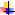 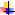  este înregistrată ca microîntreprindere/ întreprindere mică;  este înregistrată de solicitant, în nume propriu sau sub forma de organizare eligibilă pentru accesarea sprijinului cu cel puțin 24 de luni înainte de solicitarea sprijinului prin intermediul Măsurii 6.1/2A în Registrul Unic de Identificare2 – APIA și/ sau în Registrul Național al Exploatațiilor2 – ANSVSA, precum şi la Primărie în Registrul agricol și  exploataţia agricolă funcționează în domeniul creșterii animalelor  (acestea vor fi în proprietatea persoanei autorizate/ societăţii); Beneficiarii acestei submăsuri, au obligaţia:  de a prezenta un plan de afaceri care să prevadă minim 2 condiții: valorificarea pe piață de produse în valoare de minim 20% din prima tranșă; asigurarea ocupării în cuantum de o normă (prin PFA sau CM) cel puțin pe perioada implementării planului de afaceri;  să înceapă implementarea planului de afaceri în termen de cel mult nouă luni de la data deciziei de acordare a sprijinului;   să prevadă platforme de gestionare a gunoiului de grajd în planul de afaceri, conform normelor de mediu (cerința va fi verificată în momentul finalizării implementării planului de afaceri)  să  menţină cel puţin dimensiunea economică (S.O.) pentru care s-a acordat sprijinul (cu respectarea marjei de fluctuație de diminuare de maxim 15% a dimensiunii economice, aceasta poate fi mai mare și fără a scădea, în nicio situație, sub pragul minim de 4.000 SO stabilit prin condițiile de eligibilitate), pentru perioada de derulare a proiectului, respectiv de maximum 6 ani ; O exploataţie agricolă nu poate primi sprijin decât o singură dată în cadrul acestei măsuri din SDL GAL MMTMM și submăsurii 6.3 prin PNDR 2014-2020, în sensul că exploatația nu poate fi transferată între doi sau mai mulți fermieri, beneficiari ai sprijinului prin această sub-măsură;  În cadrul unei familii (soț/soție) doar unul dintre membri poate beneficia de sprijin indiferent de forma de organizare a membrilor familiei aferentă accesării submăsurii 6.3 (PFA, II, IF, SRL). Contractele care conferă dreptul de folosință asupra terenurilor agricole trebuie să fie încheiate în numele solicitantului şi să fie valabile la momentul depunerii cererii de finanţare.  În ceea ce privește clădirile asupra cărora se intervine cu modernizări/extinderi și a terenurilor pe care se vor realiza proiecte ce presupun lucrări de contrucții montaj, contractele care conferă dreptul de folosință vor fi încheiate pe o perioadă egală cu perioada de implementare și monitorizare a proiectelor. Pe întreaga durată de execuție și monitorizare a proiectului se va păstra sectorul dominant pentru care proiectul a fost selectat şi contractat. Solicitanții/beneficiarii, după caz, înregistrați în registrul debitorilor AFIR, atât pentru Programul SAPARD, cât și pentru FEADR, care NU achită integral datoria față de AFIR, inclusiv dobânzile și majorările de întârziere până la semnarea contractelor/ deciziilor de finanțare. Beneficiarii măsurilor 112 - „Instalarea tinerilor fermieri” și/sau 411-112  din PNDR 2007-2013;  Beneficiarii măsurilor 141 - „Sprijinirea fermelor agricole de semi-subzistenţă” și/sau 411-141 care nu și-au finalizat Deciziile de Finanţare  din PNDR 2007-2013 și au interrupt comtractul de finatare în ultimi trei ani. (Decizia de finanțare se consideră finalizată după acordarea ultimei tranșe de plată);  Beneficiarii Submăsurilor 6.1 - „Sprijin pentru instalarea tinerilor fermieri ”; Beneficiarii Submăsurilor 6.3 - „Sprijin pentru dezvoltarea fermelor mici”, și/sau 6.1- ”Instalarea tinerilor fermieri” din PNDR 2014-2020. 5. CONDIŢIILE MINIME OBLIGATORII PENTRU ACORDAREA SPRIJINULUI Pentru a putea primi sprijin în cadrul măsurii 6.1/2A, proiectul depus de solicitantul sprijinului trebuie să îndeplinească următoarele condiţii:  să respecte încadrarea în categoria de microîntreprinderi1 sau întreprinderi mici1, indiferent de forma de organizare economică; Se va verifica inclusiv condiția de întreprinderi partenere4 sau legate4 pentru încadrarea în categoria de microîntreprindere sau întreprindere mică. Vor fi eligibili solicitanții care, indiferent de activitatea desfășurată și în alte întreprinderi agricole sau non-agricole, respectă statutul de microîntreprindere/ întreprindere mică.  să se refere la o exploatație agricolă cu dimensiunea economică cuprinsă între 4.000 -7.999 SO (valoare producție standard)4  - fermă mică; Stabilirea dimensiunii economice se face conform situaţiei existente la momentul depunerii Cererii de finanţare, aşa cum este înregistrată în IACS4 – APIA din perioada de depunere stabilită conform legislaţiei naţionale și/ sau în Registrul exploatațiilor – ANSVSA, precum şi la Primărie în Registrul Agricol.  Astfel, dimensiunea economică se va calcula pe baza înregistrărilor în nume propriu din ultima perioadă (campanie) de depunere (înregistrare/ actualizare) a cererii unice de plată pe suprafaţă în IACS stabilită conform prevederilor legislației naționale în vigoare şi/sau în Registrul Exploataţiei la ANSVSA, precum şi în Registrul agricol, efectuată înainte cu cel mult 30 de zile faţă de data depunerii Cererii de Finanţare. Pentru calculul dimensiunii economice la data data depunerii Cererii de Finanţare, se va considera ultima perioadă (campanie) de depunere (înregistrare/ actualizare) a cererii unice de plată pe suprafaţă în IACS ca fiind anul în care au fost înregistrate suprafeţele de teren la APIA, în numele formei de organizare a solicitantului (PF, PFA, II, IF, SRL), începând cu anul 2015. Calculul SO se realizează astfel, în funcţie de perioada de desfăşurare a  sesiunii de proiecte:  pentru sesiunile de proiecte derulate în perioada 01 ianuarie – şi până la data deschiderii sesiunilor de depunere a cererilor unice de plată pe suprafață (APIA) se iau în calcul înregistrările din IACS - APIA din anul anterior ;  pentru sesiunile de proiecte derulate după începerea sesiunilor de depunere a cererilor de plată pe suprafață (APIA) se iau în calcul înregistrarile din IACS - APIA din anul curent depunerii cererilor de finanţare. În cazul în care în anul curent nu se regăsesc înregistrările în IACS, în urma solicitării de informații suplimentare, solicitantul va prezenta copia Cererii unice de plată din anul curent cu numărul de înregistrare de la APIA.  Atenţie!  În cazul în care, în sistemul electronic APIA nu se pot vizualiza înregistrările efectuate de solicitant în timpul campaniei de depunere a cererilor unice de plată APIA, acesta poate depune o adeverinţă de la APIA din care să reiasă toate datele necesare îndeplinirii condiţiilor eligibilitate şi criteriilor de selecţie care implică înscrieri la APIA.  Calculul S.O. se realizează pe baza coeficienţilor de producţie standard pentru vegetal/ zootehnie prevăzuţi în Anexa nr. 6 la Ghidul Solicitantului. Toate exploataţiile agricole pentru care în calculul SO se ține cont și de stupi, trebuie să introducă sistemul de identificare şi înregistrare a stupilor şi stupinelor, constând în plăcuţe de identificare pentru fiecare stup şi panouri de identificare a stupinelor, în conformitate cu prevederile Ordinului MADR nr. 119/ 2011, cu modificările și completările ulterioare.  exploataţia agricolă la care se refera proiectul trebuie sa fie înregistrată, conform prevederilor legislative naționale, cu cel puţin 24 de luni înainte de solicitarea sprijinului; Se va ţine cont de înregistrarea exploataţiei, indiferent de forma de organizare economică cu care figurează în Registrul Unic de Identificare (RUI)/ Registrul Național al Exploatațiilor (RNE), precum şi la Primărie în Registrul Agricol, cu cel puţin 24 de luni înaintrea depunerii Cererii de Finanţare. Condiţia de 24 de luni cu privire la înregistrarea exploataţiei se aplică tuturor exploataţiilor deținute de solicitant/persoana fizică aferentă solicitantului, indiferent dacă exploatația respectivă îndeplinea sau nu dimensiunea minimă eligibilă la momentul înregistrării solicitantului/persoanei fizice aferente solicitantului, conform legislaţiei naţionale în vigoare la data respectivă  (condiția de a fi înregistrat cu cel puțin 24 de luni înainte se aplică doar primului cod atribuit vreodată exploatației fermierului).  Condiția de 24 de luni cu privire la înregistrarea exploatației se aplică indiferent de forma de organizare economică a solicitantului pe care acesta o avea la momentul respectiv (cu cel puțin 24 de luni înainte de solicitarea sprijinului).  Solicitantul/ persoana fizică aferentă solicitantului poate modifica structura fermei în cadrul celor 24 de luni înainte de solicitarea sprijinului, cu condiția ca o dată cu accesarea sprijinului, acesta să mențină condițiile de eligibilitate și selecție în baza cărora a fost aprobat proiectul. Statutul de microîntreprindere/ întreprindere mică trebuie să fie respectat la data depunerii cererii de finanțare, indiferent de momentul înregistrării solicitantului conform prevederilor OUG nr. 44/2008, cu modificările și completările ulterioare/ Legii nr. 31/1990 republicată, cu modificările și completările ulterioare/ OUG nr. 6/2011, cu modificările și completările ulterioare. Îndeplinirea condiției de eligibilitate privind dimensiunea minimă a exploatației trebuie respectată începând cu momentul depunerii cererii de finanțare. (Nu constituie creare de condiții artificiale consolidarea exploatației înainte de depunerea Cererii de Finanțare)  exploataţia agricolă fucționează în domeniul creșterii animalelor;   să prezinte un Plan de Afaceri care să prevadă minim 2 condiții: valorificarea pe piață produse în valoare de minim 20% din prima tranșă; asigurarea ocupării în cuantum de o normă (prin PFA sau CM) cel puțin pe perioada implementării planului de afaceri; Inaintea solicitării celei de-a doua tranșe de sprijin, beneficiarul face dovada creşterii performanţelor economice ale exploatației, prin comercializarea producției proprii în procent de minimum 20% din valoarea primei tranșe de sprijin (cerința va fi verificată în momentul finalizării implementării Planului de Afaceri); Pentru justificarea condiției privind comercializarea producţiei proprii în procent de minim 20% din valoarea primei tranşe de sprijin, se ia în calcul producția comercializată pe parcursul duratei de execuție a Deciziei de Finanțare, respectiv de la data semnării Deciziei de Finanțare și până la data depunerii celei de a doua tranșe de sprijin. Planul de Afaceri va fi întocmit conform modelului din Anexa nr. 3 la Ghidul Solicitantului şi trebuie să cuprindă cel puțin următoarele: Prezentarea situației inițiale a exploatației agricole (de ex: datele solicitantului, aria de cuprindere a activității, forma juridică a solicitantului, abilități profesionale, istoricul întreprinderii agricole, facilități de producție, dotarea exploatației); Prezentarea ţintelor şi obiectivelor de etapă propuse pentru dezvoltarea exploatației agricole (de ex: obiectivul general, obiectivele operaționale, suplimentare – planificarea îndeplinirii acestora, riscurile de implementare, standarde și norme europene legate de protecția muncii și de mediu și normele sanitare-veterinare, în cazul exploatațiilor agricole care vizează creşterea de animale, planul de amenajări pentru gestionarea gunoiului de grajd (inclusiv dejecţiile de origine animală), conform normelor de mediu precum și previziunea bugetului de venituri – cheltuieli); Prezentarea detaliată a acțiunilor, inclusiv cele legate de sustenabilitatea mediului și de utilizarea eficientă a resurselor, necesare pentru dezvoltarea exploatației agricole, formarea sau consilierea (îmbunătățirea economică propusă a exploatației, planul propus pentru formare şi consiliere – pentru a îmbunătăți aptitudinile beneficiarilor și eficacitatea exploatației, restructurarea și diversificarea activităţilor agricole (evaluarea riscurilor de mediu și planificarea implementării).    solicitantul nu a beneficiat de sprijin anterior prin această sub-măsură din PNDR 2014-2020;  o exploataţie agricolă nu poate primi sprijin decât o singură dată în cadrul acestei sub-măsuri prin PNDR 2014-2020, în sensul că exploatația nu poate fi transferată între doi sau mai mulți fermieri, beneficiari ai sprijinului prin această sub-măsură;implementarea Planului de Afaceri trebuie să înceapă în termen de cel mult  9 luni de la data semnării deciziei de acordare a sprijinului  în cazul în care exploatația agricolă vizează creșterea animalelor, Planul de Afaceri va prevede în mod obligatoriu platforme de gestionare a gunoiului de grajd, conform normelor de mediu (cerința va fi verificată la momentul finalizării implementării Planului de Afaceri, respectiv înainte de acordarea tranșei a doua); în cazul în care în cadrul exploatației agricole există o platformă de gestionare a gunoiului de grajd care respectă normele de mediu/ care trebuie adaptată la normele de mediu, în Planul de Afaceri se va detalia acest aspect;  Pentru calculul stabilirii capacitații maxime de stocare a gunoiului de grajd, în vederea respectării  condițiilor de bune practici agricole pentru gestionarea gunoiului de grajd (în conformitate cu Anexa nr. 10 la Ghidul Solicitantului), este necesar ca fiecare beneficiar care îşi va propune acțiuni în sectorul zootehnic, să-și calculeze și să-și prevadă capacitatea de stocare aferentă a gunoiului de grajd. Acest calcul se va întocmi prin introducerea datelor specifice în calculatorul capacităţilor de stocare a gunoiului de grajd - fila ”Producție gunoi”. În cazul înființării/ adaptării platformelor de gestionare a gunoiului de grajd se vor respecta prevederile Codului de bune practici agricole pentru protecția apelor împotriva poluării cu nitrați din surse agricole aprobat prin Ordinul nr. 1270/ 2005, cu modificările și completările ulterioare.  Platformele pentru gestionarea gunoiului de grajd  se pot face în sistem: -individual (gospodăresc), caz în care solicitantul trebuie să aibă/prevadă platforme individuale conform prevederilor Codului de bune practici agricole pentru protecția apelor împotriva poluării cu nitrați din surse agricole, cu mențiunea că nu sunt acceptate ca și platforme individuale grămezile de compost cu pat de paie sau întăritură de pământ și grămezile de compost pe folii de plastic  și/ sau - comunal – platforme comunale. În cazul în care în UAT-ul respectiv sau în zonele limitrofe există o platformă autorizată de gunoi de grajd comunală/ a unui agent economic, solicitanții au obligația de a atașa la Cererea de finanțare: Contractul de colectare a gunoiului de grajd încheiat între solicitant și deținătorul platformei  sau  Adeverință emisă de Primăria Comunei pe teritoriul căreia se regăsește platforma comunală, din care să rezulte faptul că aceasta va prelua gunoiul de grajd din exploatația solicitantului. În cazul în care solicitantul îşi propune ca obiectiv în Planul de afaceri înființarea/ adaptarea platformei de gestionare a gunoiului de grajd, pentru terenul pe care se construiește platforma acesta trebuie să prezinte, după caz, în conformitate cu prevederile Legii nr. 50/ 1991, cu modificările şi completările ulterioare: -dacă solicitantul are deja terenul pe care se va construi/există platforma: la Cererea de Finanțare se va prezenta copia documentului care să certifice dreptul real principal (proprietate, uz, uzufruct, superficie, servitute)/dreptul de creanță7 asupra construcției  -dacă solicitantul prevede în Planul de afaceri ca și acțiune pentru îndeplinirea obiectivului, cumpărarea terenului pe care va construi platforma: la a doua tranșă de plată se va prezenta copia documentului care să certifice dreptul real principal (proprietate, uz, uzufruct, superficie, servitute)/dreptul de creanță asupra terenului și copia Autorizației de construire (doar în cazul în care din Certificatul de urbanism rezultă obligativitatea obţinerii acesteia).  să aibă stabilit domiciliul/ sediul social în Unitatea Administrativ Teritorială în care este înregistrată exploataţia. În cazul în care solicitantul este încadrat într-o activitate salarizată, locul de muncă trebuie să fie în aceeaşi UAT sau zona limitrofă a UAT-ului în care este înregistrată exploataţia vizată pentru sprijin. Aceste condiții trebuie îndeplinite în maxim 9 luni de la data semnării Deciziei de Finanțare;  Nu este obligatoriu ca solicitantul să fie încadrat într-o activitate salarizată, această condiţie se aplică doar solicitanților care se află într-o astfel de situaţie. Locul de muncă poate fi considerat sediul social sau punctul de lucru al angajatorului, care trebuie să fie în acelaşi UAT sau zona limitrofă a UAT-ului în care este înregistrată exploataţia. În cazul în care solicitantul va fi încadrat într-o activitate salarizată, ulterior termenului de maxim 9 luni de la data semnării deciziei de finanțare, acesta va notifica AFIR cu privire la locul de muncă, în termen de 10 zile calendaristice de la data angajării. Foarte important! Solicitanţii acestei submăsuri care deţin exploataţii zootehnice/ mixte şi care fac parte dintr-o asociaţie/ cooperativă care are concesionate/ închiriate suprafeţe agricole reprezentând pajişti, în conformitate cu Ordinul MADR nr. 619/06.04.2015, vor ţine cont în elaborarea planului de afaceri de toate angajamentele luate ca urmare a aderării la acea asociaţie/ cooperativă şi vor prezenta în cadrul acestuia, în secţiunea dedicată fluxului tehnologic, detaliile privind modalitatea de creştere a animalelor atât în perimetrul gospodăriei cât şi în afara acesteia având în vedere că o perioadă importantă de timp animalele nu se regăsesc în exploataţia solicitantului. În cadrul planului de afaceri trebuie demonstrată sustenabilitatea şi viabilitatea activităţii pentru care se solicită sprijin (inclusiv obţinerea producţiei de către fermier şi comercializarea acesteia şi în perioada de păşunat). Atât în planul de afaceri cât şi în cadrul cererii de finanţare trebuie menţionate codurile ANSVSA (al solicitantului şi asociaţiei/cooperativei) în vederea verificării transferului animalelor.  proiectul sa se implementeze în teritoriul GAL MMTMM 6.CHELTUIELI  ELIGIBILE ȘI NEELIGIBILE Sprijinul va fi utilizat pentru realizarea Planului de Afaceri şi activitatea economică desfăşurată de beneficiar. Cheltuielile propuse în Planul de Afaceri, inclusiv capitalul de lucru, achiziția de teren sau material biologic, efectuare de studii privind potenţialul agricol precum şi activităţile relevante pentru implementarea corectă a Planului de Afaceri aprobat pot fi eligibile, indiferent de natura acestora.  Conform prevederilor Capitolului 14 „Informații privind complementaritatea’’ din PNDR 2014-2020, cu privire la evitarea dublei finanțări, nu pot fi finanțate prin PNDR acțiunile eligibile prin Programul Național Apicol (PNA –aprobat prin HG nr.1050/2013, cu modificările și completările ulterioare).  Acțiunile sprijinite prin PNA se regăsesc pe site-ul Ministerului Agriculturii și Dezvoltării Rurale.  Planul de Afaceri poate prevede orice alte acţiuni pentru apicultură cu condiţia ca aceste acţiuni să nu fie dintre cele eligibile prin PNA, însă viabilitatea Planului de Afaceri va fi demonstrată prin descrierea coerentă a modului de gestionare, inclusiv economică a exploataţiei şi, dacă este cazul, vor fi prezentate cheltuielile efectuate în trecut sau în prezent cu finanţare din PNA având în vedere că NU există interdicţii cu privire la accesarea simultană a PNDR cu PNA. În acest mod, se asigură evitarea dublei finanţări, conform directivelor europene şi completarea acţiunilor necesare din cele două fonduri (FEADR şi FEGA), respectiv asigurarea complementarităţii dintre programe. 7. SELECŢIA PROIECTULUI Evaluarea proiectelor se realizează după terminarea sesiunii de depunere.  Pentru această submăsură pragul minim este de 15 de puncte și reprezintă punctajul minim  sub care niciun proiect eligibil nu poate intra la finanţare. Toate proiectele eligibile vor fi punctate în acord cu criteriile de selecție menționate mai jos. 8. VALOAREA SPRIJINULUI NERAMBURSABIL Sprijinul public nerambursabil se acordă pentru o perioadă de maximum 3 ani și este de 15.000 de euro, procentul de finanțare nerambursabilă fiind de 100%. Sprijinul pentru dezvoltarea fermelor mici se va acorda sub formă de primă în două tranșe, astfel: 75% din cuantumul sprijinului la semnarea Deciziei de Finanțare; 25% din cuantumul sprijinului se va acorda în funcţie de IMPLEMENTAREA CORECTĂ a Planului de afaceri, fără a depăși 3 ani de la semnarea Deciziei de Finanțare. Acordarea sprijinului va fi proporțională cu gradul de îndeplinire a planului de afaceri. IMPLEMENTAREA CORECTĂ a Planului de Afaceri, presupune îndeplinirea în mod obligatoriu a următoarelor condiții:   comercializarea producției proprii în procent de minimum 20% din valoarea primei tranșe de sprijin, aspect demonstrat prin documente justificative, în conformitate cu legislația în vigoare.   Înființarea platformelor de gestionare a gunoiului de grajd conform normelor de mediu în vigoare cu respectarea condițiilor de bune practici prevăzute în Anexa nr. 9 la Ghidul Solicitantului, în cazul în care exploatația vizează creșterea animalelor; în cazul în care în cadrul exploatației agricole există o platformă de gestionare a gunoiului de grajd care respectă normele de mediu/ care trebuie adaptată la normele de mediu, în Planul de Afaceri se va detalia acest aspect.  stabilirea domiciliului/ sediului social a solicitantului în UAT-ul în care exploataţia este  înregistrată;  în cazul în care fermierul va fi încadrat într-o activitate salarizată, în termen de maximum 9 luni de la data semnării Deciziei de finanțare, locul de muncă al acestuia (sediul social/ punctul de lucru al angajatorului) trebuie să fie în acelaşi UAT sau zona limitrofă a UAT-ului în care este înregistrată exploataţia;  din Planul de Afaceri trebuie să reiasă dezvoltarea exploataţiei agricole În cazul în care, se constată că Beneficiarul nu respectă condiţiile de implementare corectă a planului de afaceri, respectiv nu sunt îndeplinite condițiile de eligibilitate și de selecție şi/ sau celelalte obiective prevăzute în Planul de afaceri, AFIR va proceda:  fie la recuperarea integrală a ajutorului financiar nerambursabil plătit și neacordarea celei de a doua tranșe de sprijin (în cazul nerealizării a cel puțin unui obiectiv obligatoriu din Planul de Afaceri);fie la plata parţială (din valoarea tranșei a doua, şi după caz de la beneficiar), respectiv proporțional cu ponderea obiectivului suplimentar nerealizat în totalul obiectivelor obligatorii și suplimentare din Planul de afaceri (în cazul nerealizării a cel puțin unui obiectiv suplimentar din Planul de Afaceri). Suma va fi reținută din valoarea tranșei a doua de sprijin, și după caz de la beneficiar, în cazul în care se constată că trebuie recuperată și din valoarea acordată la prima tranșă de sprijin. Ponderea obiectivului suplimentar nerealizat se calculează ca procent din numărul total de obiective prevăzute în Planul de afaceri aprobat (obligatorii și suplimentare). Toate activităţile pe care solicitantul se angajează să le efectueze în cadrul Planului de afaceri şi pentru care a primit punctaj la selecţie, devin condiţii obligatorii pentru menţinerea sprijinului și pe toată perioada de valabilitate a Deciziei de finanțare. Fluxul etapelor de accesare a finanțării proiectelor depuse la  GAL MMTMM este: Lansarea apelurilor de selecție a proiectelor. Depunerea proiectelor la secretariatul  GAL MMTMM. Verificarea conformității, eligibilității și a criteriilor de selecție. Selectarea proiectelor de către Comitetul de Selecție. Depunerea eventualelor contestații. Soluționarea contestațiilor de către Comisia de Soluționare a Contestațiilor Depunerea proiectelor selectate la OJFIR Alba. Verificarea eligibilității proiectelor de către OJFIR Alba. Notificarea de către OJFIR Alba privind aprobarea/neaprobarea proiectului Încheierea contractului de finanțare între AFIR, beneficiar și  GAL MMTMM. Depunerea cererii de plată la  GAL MMTMM. GAL MMTMM verifică conformitatea cererii de plată. Depunerea cererii de plată verificate la AFIR . AFIR platește cererea de plată beneficiarului și notifică  GAL MMTMM  Cererile de finanțare utilizate de solicitanți vor fi cele disponibile pe siteul  GAL MMTMM (www. galmmtmm.ro) la momentul lansării apelului de selecție în format editabil. Cererile de finanțare vor fi cele aferente SubMăsuri 6.3 din PNDR 20142020, adaptate de  GAL MMTMM corespunzător informațiilor prezentate în fișa tehnică a măsurii 6.1/2A din SDL  GAL MMTMM 2014-2020 selectată de către DGDR – AM PNDR.  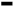 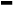 Cererea de Finanţare se va redacta pe calculator, în limba română și trebuie însoțită de anexele prevăzute în modelul standard. Anexele Cererii de finanțare fac parte integrantă din aceasta. Documentele obligatorii de anexat la momentul depunerii cererii de finanțare vor fi cele precizate în modelulcadru. Completarea Cererii de finanțare, inclusiv a anexelor acesteia, se va face conform modelului standard adaptat de  GAL MMTMM. Modificarea modelului standard de către solicitant (eliminarea, renumerotarea secţiunilor, anexarea documentelor suport în altă ordine decât cea specificată etc.) poate conduce la respingerea Dosarului Cererii de Finanţare. Cererea de Finanţare trebuie completată întrun mod clar şi coerent pentru a înlesni procesul de evaluare a acesteia. În acest sens, se vor furniza numai informaţiile necesare şi relevante, care vor preciza modul în care va fi atins scopul proiectului, avantajele ce vor rezulta din implementarea acestuia şi în ce măsură proiectul contribuie la realizarea obiectivelor SDL  GAL MMTMM. Compartimentul tehnic al  GAL MMTMM asigură suportul necesar solicitanților pentru completarea cererilor de finanțare, privind aspectele de conformitate pe care aceștia trebuie să le îndeplinească. Responsabilitatea completării cererii de finanțare în conformitate cu Ghidul de masurii 6.1/2A aparține solicitantului. Dosarul Cererii de Finanțare se completează pe suport de hârtie în trei exemplare, original şi doua copii din care originalul si o copie se depun personal de către solicitant la sediul  GAL MMTMM, împreună cu formatul electronic (CD) al Anexelor 2 - Cererea de Finanțare şi 3 – Planul de Afaceri.  Se permite depunerea dosarului Cererii de Finanțare de către persoane mandatate prin procură notarială.  Dosarul Cererii de Finanțare va fi legat, sigilat şi numerotat manual de la ,,1” la ,,n” în partea dreaptă sus, a fiecărui document, unde ,,n” este numărul total al paginilor din dosarul complet, inclusiv documentele anexate, astfel încât să nu se permită detaşarea şi/sau înlocuirea documentelor. Solicitantul va semna și va face mențiunea la sfârșitul dosarului: ,,Acest dosar contine ……. pagini, numerotate de la 1 la n”. Pentru acele documente justificative originale care rămân în posesia solicitantului (ex: act de proprietate, act de identitate, etc.), copiile depuse în Dosarul Cererii de Finanțare trebuie să conțină mențiunea solicitantului „Conform cu originalul”.  Documentele justificative aferente Cererii de Finanțare depuse vor fi bifate în căsuţele corespunzătoare din cadrul Secţiunii E – ”Lista documentelor anexate proiectelor aferente măsurii 6.1/2A a Cererii de Finanţare.  Cererea de Finanţare trebuie însoţită de anexele tehnice şi administrative conform listei documentelor prevăzute în modelul standard. Anexele Cererii de Finanţare fac parte integrantă din aceasta şi vor fi depuse în format letric (pe hârtie).  Procedura de selecție nediscriminatorie și transparentă a proiectelor este stabilită în SDL  GAL MMTMM și aprobată de AM, prin selecția GAL MMTMM care va avea în vedere inclusiv respectarea următoarelor aspecte: promovarea  egalității dintre bărbați și femei și a integrării de gen, cât și prevenirea oricărei discriminări pe criterii de sex, origine rasială sau etnică, religie sau convingeri, handicap, vârstă sau orientare sexuală; stabilirea unor criterii obiective în ceea ce privește selectarea operațiunilor, care să evite conflictele de interese, care garantează că cel puțin 50% din voturile privind deciziile de selecție sunt exprimate, precum și orice modificare a acesteia, fiind consemnat numărul versiunii modificate a Strategiile de Dezvoltare Locală se vor publica întro secțiune distinctă a paginii web a  GAL MMTMM. Procedura de selecție a proiectelor va respecta procedura de selecție adoptată de GAL MMTMM și disponibilă pe site-ul www.galmmtmm.ro. ELIGIBILITATEA ȘI SELECȚIA EFECTUATĂ DE  GAL MMTMM  Selectarea proiectelor se face pe baza criteriilor de selecție aprobate în SDL  GAL MMTMM 20142020, în cadrul unui proces de selecție transparent.  Evaluatorii, stabiliți cu respectarea prevederilor SDL  GAL MMTMM 2014-2020, vor verifica conformitatea și eligibilitatea proiectelor și vor acorda punctajele aferente fiecărei cereri de finanțare. Toate verificările se realizează pe evaluări documentate, în baza unor fișe de verificare elaborate la nivelul  GAL MMTMM, datate și semnate de experții evaluatori. Codificarea specifică a Cererii de finanțare, prevăzută în cadrul Manualului de procedură pentru implementarea Submăsurii 19.2, nu intră în atribuțiile  GAL MMTMM. 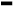 Selecția proiectelor se efectuează de către  GAL MMTMM și va parcurge, în mod obligatoriu, toate etapele prevăzute în Cap. XI al SDL  GAL MMTMM 2014-2020 „Procedura de evaluare și selecție a proiectelor depuse în cadrul SDL  GAL MMTMM 2014-2020” aprobată de către DGDR AM PNDR, inclusiv etapa de soluționare a contestațiilor. Comitetul de selecție al  GAL MMTMM se va asigura de faptul că proiectul ce urmează a primi finanțare răspunde obiectivelor propuse în SDL  GAL MMTMM 2014-2020 și se încadrează în planul financiar al  GAL MMTMM 2014-2020.  Proiectele care nu corespund obiectivelor și priorităților stabilite în SDL  GAL MMTMM 2014-2020 pe baza căreia a fost selectat  GAL MMTMM, nu vor fi selectate în vederea depunerii la AFIR. Selecția proiectelor se face aplicând regula de „dublu cvorum”, respectiv pentru validarea voturilor, este necesar ca în momentul selecției să fie prezenți cel puțin 50% din membrii Comitetului de Selecție, din care peste 50% să fie din mediul privat și societatea civilă, organizațiile din mediul urban reprezentând mai puțin de 25%.  Pentru transparența procesului de selecție a proiectelor, la aceste selecții va lua parte și un reprezentant al Ministerului Agriculturii și Dezvoltării Rurale, din cadrul Compartimentului de Dezvoltare Rurală de la nivel regional aflat în subordinea MADR. Rezultatele procesului de selecție se consemnează în Raportul de selecție. Acesta va fi semnat de către toți membrii prezenți ai Comitetului de Selecție (reprezentanții legali ai GAL MMTMM sau alte persoane mandatate în acest sens de către respectivele entități juridice, în conformitate cu prevederile statutare), specificânduse apartenența la mediul privat sau public – cu respectarea precizărilor din PNDR, ca partea publică să reprezinte mai puțin de 50%, iar organizațiile din mediul urban să reprezinte mai puțin de 25%. De asemenea, Raportul de selecție va prezenta semnătura reprezentantului CDRJ, care supervizează procesul de selecție. Avizarea Raportului de selecție de către reprezentantul CDRJ reprezintă garanția faptului că procedura de selecție a proiectelor sa desfășurat corespunzător și sau respectat principiile de selecție din fișa măsurii din SDL  GAL MMTMM 2014-2020, precum și condițiile de transparență care trebuiau asigurate de către  GAL 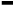 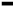 MMTMM. Raportul de selecție va fi datat, avizat și de către Reprezentantul legal al  GAL MMTMM sau de un alt membru al Consiliului Director al  GAL MMTMM mandatat în acest sens. Toate verificările efectuate de către evaluatori vor respecta principiul de verificare “4 ochi”, respectiv vor fi semnate de către doi experți. Fiecare persoană implicată în procesul de evaluare și selecție a proiectelor de la nivelul  GAL MMTMM (evaluatori, membrii Comitetului de Selecție și membrii Comisiei de soluționare a contestațiilor) are obligația de a respecta prevederile OG nr. 66/2011 privind evitarea conflictului de interese și prevederile Cap. XII al SDL  GAL MMTMM 2014-2020 ”Descrierea mecanismelor de evitare a posibilelor conflicte de interese conform legislației naționale”. În acest sens, premergător procesului de evaluare și selecție, persoanele de la nivelul  GAL MMTMM (inclusiv experții cooptați, în cazul externalizării serviciilor de evaluare) implicate în acest proces vor completa o declarație pe proprie răspundere privind evitarea conflictului de interese, în care trebuie menționate cel puțin următoarele aspecte:  Numele și prenumele declarantului; 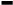  Funcția deținută la nivel  GAL MMTMM; 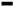  Rolul în cadrul procesului de evaluare; 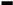  Luarea la cunoștință a prevederilor privind conflictul de interese, așa cum este acesta prevăzut la art. 10 și 11 din OG nr. 66/2011, Secțiunea II – Reguli în materia conflictului de interes;  Asumarea faptului că în situația în care se constată că această declaraţie nu este conformă cu realitatea, persoana semnatară este pasibilă de încălcarea prevederilor legislaţiei penale privind falsul în declaraţii. Dacă pe parcursul implementării strategiei, în cadrul procesului de evaluare și selecție la nivelul  GAL MMTMM a unor proiecte, apar situații generatoare de conflict de interese, expertul  GAL MMTMM /expertul cooptat este obligat să se abțină de la luarea deciziei sau participarea la luarea unei decizii și să informeze managerul  GAL MMTMM, în vederea înlocuirii cu un alt expert evaluator. Dacă pe parcursul implementării strategiei, în cadrul procesului de evaluare și selecție la nivelul  GAL MMTMM a unor proiecte, apar situații de egalitate de puctaj la limita incadrari in suma alocata se vor selecta proiectele în ordinea crescatoare a SO-urile exploatatiei, exploatația cu SO cel mai mic va fii prima selectata.  Dacă, în urma verificărilor ulterioare, realizate de departamentele AFIR/DGDR AM PNDR/MADR se constată că nu sau respectat regulile de evitare a conflictului de interese, așa cum sunt definite în legislația în vigoare, proiectul respectiv va fi declarat neeligibil, iar dacă a fost finanțat se va proceda la recuperarea sumelor conform legislației în vigoare. Daca există contestații privind raportul de selecție, acestea se vor soluționa de către Comisia de Contestații, în conformitate cu procedura de selecție adoptată de GAL MMTMM și disponibilă pe site-ul www.galmmtmm.ro. ELIGIBILITATEA LA NIVELUL AFIR AFIR va lansa un anunț de deschidere a sesiunii continue de primire de cereri de finanțare, finanțate prin Submăsura 19.2, care va fi publicat pe site ul AFIR (www.afir.info). Acesta va cuprinde informațiile prevăzute în cadrul Manualului de procedură pentru implementarea Submăsurii 19.2. Lansarea sesiunii de depunere a cererilor de finanțare a proiectelor se stabilește în corelare cu respectarea unui termen de cel puțin 7 zile calendaristice de la publicarea pe siteul AFIR a Ghidului de implementare și a documentelor de procedură aferente, aprobate prin MADR. 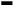 AFIR poate primi cereri de finanțare selectate de  GAL MMTMM numai dacă  GAL MMTMM are, la momentul depunerii proiectului/proiectelor, un Contract de finanțare încheiat cu AFIR în cadrul Submăsurii 19.4  „Sprijin pentru cheltuieli de funcționare și animare“, aflat în perioada de valabilitate. Cererile de finanțare selectate de  GAL MMTMM vor fi depuse la nivelul SLINOJFIR Alba. Experții SLINOJFIR Alba verifică dacă solicitantul a folosit modelul cadru de formular corespunzător cererii de finanțare specifică măsurii din PNDR , respectiv SubMăsuri 6.3, ale cărei obiective/priorități corespund/sunt similare proiectului propus, raportat la tipul de beneficiar, conform Anexei I a prezentului Ghid și transmit cererile de finanțare către serviciile de specialitate la nivelul OJFIR Alba (unde se vor verifica proiectele cu achiziții simple fără construcții – montaj și proiectele cu sprijin forfetar, ca în cazul acestei măsuri). 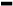 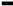 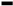 Reprezentanții  GAL MMTMM sau solicitanții pot depune la AFIR proiectele selectate de către  GAL MMTMM nu mai târziu de 15 zile calendaristice de la Raportul de selecție întocmit de  GAL MMTMM, astfel încât să poată fi realizată evaluarea și contractarea acestora în termenul limită prevăzut de legislația în vigoare întrucit MADR și instituțiile subordonate nu își asumă responsabilitatea contractării unor proiecte în afara termenelor prevăzute de regulamentele europene și legislația națională. Proiectele vor fi verificate pe măsură ce vor fi depuse de către reprezentanții  GAL MMTMM sau solicitanți până la epuizarea fondurilor alocate Masuri 6.1/2A. La depunerea proiectului la OJFIR Alba trebuie să fie prezent solicitantul sau un împuternicit al acestuia. În cazul în care solicitantul dorește, îl poate împuternici pe reprezentantul  GAL MMTMM să depună proiectul. Cererea de finanțare se depune în format letric în original – 1 exemplar, împreună cu formatul electronic (CD – 1 exemplar, care va cuprinde scanul cererii de finanțare) la expertul Compartimentului Evaluare (CE) al Serviciului LEADER și Investiții Nonagricole de la nivelul OJFIR Alba. Pentru acele documente care rămân în posesia solicitantului, copiile depuse în Dosarul cererii de finanțare trebuie să conţină menţiunea „Conform cu originalul″. În vederea încheierii contractului de finanțare, solicitanții declarați eligibili vor trebui să prezinte obligatoriu documentele specifice precizate în cadrul cererii de finanțare în original, în vederea verificării conformității. 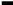 Reprezentantul  GAL MMTMM/solicitantul (sau un împuternict al acestuia) depune proiectul la OJFIR Alba. Dosarul cererii de finanțare conţine Cererea de finanţare, însoţită de anexele administrative conform listei documentelor, legate întrun singur dosar, astfel încât să nu permită detaşarea şi/sau înlocuirea documentelor. Toate cererile de finanțare depuse în cadrul Măsurii 6.1/2A la structurile teritoriale ale AFIR trebuie să fie însoțite în mod obligatoriu de: Fișa de verificare a eligibilității, întocmită de  GAL MMTMM (formular propriu)*; Fișa de verificare a criteriilor de selecție, întocmită de  GAL MMTMM (formular propriu)*; Fișa de verificare pe teren, întocmită de  GAL MMTMM (formular propriu)* – dacă este cazul; Raportul de selecție, întocmit de  GAL MMTMM (formular propriu); • Copii ale declarațiilor persoanelor implicate în procesul de evaluare și selecție de la nivelul  GAL MMTMM, privind evitarea conflictului de interese (formular propriu); Raportul de contestații, întocmit de  GAL MMTMM (formular propriu)  dacă este cazul. Pe durata procesului de evaluare, solicitanții, personalul  GAL MMTMM și personalul AFIR vor respecta legislația incidentă, precum și versiunea Ghidului de implementare și a Manualului de procedură pentru Submăsura 19.2, în vigoare la momentul publicării apelului de selecție de către  GAL MMTMM. În situația în care, pe parcursul derulării apelului de selecție intervin modificări ale legislației, perioada aferentă sesiunii de depunere va fi prelungită cu 10 zile pentru a permite solicitanților depunerea proiectelor în conformitate cu cerințele apelului de selecție adaptate noilor prevederi legislative. Verificarea încadrării proiectului se realizează la nivelul serviciului de specialitate responsabil din cadrul OJFIR Alba. În cazul în care se constată erori de formă (de ex.: omisiuni privind bifarea anumitor casete  inclusiv din cererea de finanțare, semnării anumitor pagini, atașării unor documente obligatorii) expertul OJFIR Alba poate solicita informații suplimentare. Experții OJFIR Alba pot solicita documente și informații suplimentare (formular E3.4L) în etapa de verificare a încadrării proiectului, către  GAL MMTMM sau solicitant (în funcție de natura informațiilor solicitate), termenul de răspuns fiind de maximum cinci zile de la momentul luării la cunoștință de către solicitant/ GAL MMTMM. Dacă în urma solicitării informațiilor suplimentare, solicitantul trebuie să prezinte documente, aceste documente trebuie să fie emise la o dată anterioară depunerii cererii de finanțare la  GAL 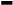 MMTMM/AFIR. Fișa de verificare a încadrării proiectului (E1.2.1L) cuprinde două părți:  Partea I – Verificarea conformității documentelor Expertul OJFIR Alba care primește cererea de finanțare trebuie să se asigure de prezența fișelor de verificare (eligibilitate, criterii de selecție, verificare pe teren – dacă este cazul), a Raportului de selecție și a Raportului de contestații, dacă este cazul, întocmite de  GAL MMTMM și de copiile declarațiilor privind evitarea conflictului de interese. Raportul de selecție va prezenta semnătura reprezentantului CDRJ care supervizează procesul de selecție. Reprezentantul CDRJ va menționa pe Raportul de selecție faptul că  GAL MMTMM a respectat principiile de selecție din fișa măsurii din SDL  GAL MMTMM 2014-2020, precum și dispozițiile minime obligatorii privind asigurarea transparenței apelului de selecție respectiv, așa cum sunt menționate în Ghidul de implementare aferent Submăsurii 19.2. Semnătura reprezentantului CDRJ pe Raportul de selecție validează conformitatea procesului de selecție față de prevederile din SDL  GAL MMTMM 2014-2020.  În cazul în care, conform prevederilor statutare, este mandatată o altă persoană (diferită de reprezentantul lelal al  GAL MMTMM) din partea oricărei entități juridice participante la procesul de selecție (inclusiv  GAL MMTMM) să avizeze Raportul de selecție, la dosarul administrativ al  GAL MMTMM trebuie atașat documentul prin care această persoană este mandatată în acest sens. În cazul în care Raportul de selecție este aferent unui Apel lansat în baza strategiei modificate, data depunerii proiectelor la OJFIR Alba trebuie să fie ulterioară datei aprobării „Notei de aprobare privind modificarea Acorduluicadru de finanțare” de către OJFIR Alba, ca urmare a modificării Strategiei de Dezvoltare Locală. Lansarea Apelului de către  GAL MMTMM, în baza strategiei modificate, nu este condiționată de modificarea  angajamentului între  GAL MMTMM și AFIR. Cererile de finanțare pentru care concluzia verificării a fost ”neconform”, ca urmare a verificării punctelor specificate în Partea I, se returnează reprezentantului  GAL MMTMM /solicitantului (după caz). În acest caz, proiectul poate fi redepus, cu documentația pentru care a fost declarat neconform, refăcută. Redepunerea se poate face în baza aceluiași Raport de selecție. Aceeași cerere de finanțare poate fi depusă de maximum două ori, în baza aceluiași Raport de selecție. În cazul în care concluzia verificării conformității (Partea I) este de două ori „neconform”, Cererea de finanțare se returnează solicitantului, iar acesta poate redepune proiectul la următorul Apel de selecție lansat de  GAL MMTMM 2014-2020, pe aceeași măsură.   Partea a IIa – Verificarea încadrării proiectului 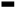 În cazul măsurilor de investiții și sprijin forfetar, se va verifica încadrarea corectă a proiectului, respectiv utilizarea corectă a cererii de finanțare folosită pentru depunere. Se va utiliza ca bază de verificare descrierea măsurii aferente, existentă în SDL  GAL MMTMM 2014-2020, respectiv încadrarea corectă în Domeniul de intervenție principal al măsurii (conform Regulamentului (UE) nr. 1305/2013) corelat cu indicatorii specifici corespunzători domeniului de intervenție.  Cererile de finanțare pentru care concluzia verificării a fost „neconform“, în baza unuia sau mai multor puncte de verificare din Partea a IIa, vor fi înapoiate  GAL MMTMM /solicitanților. Solicitanții pot reface proiectul și îl pot redepune la  GAL MMTMM în cadrul următorului Apel de selecție lansat pentru aceeași măsură, urmând să fie depus la OJFIR Alba în baza unui alt Raport de selecție. O cerere de finanțare pentru care concluzia a fost că proiectul nu este încadrat corect de două ori pentru puncte de verificare specifice formularului E1.2.1L – Partea a II – a, în cadrul sesiunii unice de primire a proiectelor lansată de AFIR, nu va mai fi acceptată pentru verificare. De asemenea, o cerere de finanțare declarată conformă și retrasă de către solicitant (de două ori) , nu va mai fi acceptată pentru verificare la OJFIR Alba. Pentru proiectele depuse în cadrul Măsurii 6.1/2A retragerea cererii de finanțare se realizează în baza prevederilor Manualului de procedură pentru evaluarea, selectarea și contractarea cererilor de finanțare pentru proiecte de investiții, cod manual M01  01. Numărul de înregistrare al cererii de finanțare se va completa doar la nivelul OJFIR Alba și nu la nivelul  GAL MMTMM. Verificarea eligibilității cererilor de finanțare se realizează la nivelul OJFIR Alba. Instrumentarea verificării eligibilității se va realiza la nivelul aceluiași serviciu care a realizat verificarea încadrării proiectului. Experții OJFIR ALBA vor completa Fișa de evaluare generală a proiectului (E1.2L) în ceea ce privește verificarea condițiilor de eligibilitate și a documentelor solicitate. Încadrarea în domeniile de intervenție și indicatorii de monitorizare vor respecta prevederile fișei măsurii 6.1/2A respectiv cerințele din apelul de selecție lansat de  GAL MMTMM, verificarea realizânduse la nivelul AFIR în etapa de verificare a încadrării proiectului (formular E 1.2.1L). Verificarea concordanței cu originalul a documentelor atașate la Cererea de finanțare se va realiza înainte de încheierea contractului de finanțare, când solicitantul declarat eligibil va prezenta originalele documentelor atașate în copie la cererea de finanțare, odată cu documentele solicitate în vederea contractării. Pentru toate proiectele finanțate prin măsura 6.1/2A, expertul va analiza, la punctul de verificare a Declarației pe propria răspundere a solicitantului, dacă există riscul dublei finanțări, prin compararea documentelor depuse referitoare la elementele de identificare ale serviciilor/investiției finanțate prin alte programe sau măsuri din PNDR, cu elementele descrise în cererea de finanțare. În vederea verificării eligibilității, expertul OJFIR Alba va consulta inclusiv prevederile SDL  GAL MMTMM 2014-2020  anexă la Acordul – cadru de finanțare încheiat între  GAL MMTMM  și AFIR pentru Submăsura 19.4  „Sprijin pentru cheltuieli de funcționare și animare“. Pentru proiectele depuse pe măsura 6.1/2A, în etapa de evaluare a proiectului, exceptând situația în care în urma verificării documentare a condițiilor de eligibilitate este evidentă neeligibilitatea cererii de finanțare, experții verificatori vor realiza vizita pe teren (înștiințând, în prealabil și reprezentanții  GAL MMTMM, care pot asista la verificare, în calitate de observatori) în scopul asigurării că datele şi informaţiile cuprinse în anexele tehnice şi administrative corespund cu elementele existente pe amplasamentul propus, în sensul corelării acestora. Concluzia privind respectarea condițiilor de eligibilitate pentru cererile de finanțare pentru care sa decis verificarea pe teren se va da numai după verificarea pe teren. Expertul verificator poate să solicite informații suplimentare în etapa de verificare a eligibilității, dacă este cazul, în următoarele situații :  informațiile prezentate sunt insuficiente pentru clarificarea unor criterii de eligiblitate;  prezentarea unor informații contradictorii în cadrul documentelor aferente cererii de finanțare;  prezentarea unor documente obligatorii specifice proiectului, care nu respectă formatul standard (nu sunt conforme) ;  necesitatea prezentării unor documente suplimentare fără înlocuirea documentelor obligatorii la depunerea cererii de finanțare;  necesitatea corectării bugetului indicativ. Dacă în urma solicitării informațiilor suplimentare, solicitantul trebuie să prezinte documente emise de alte instituții, aceste documente trebuie să facă dovada îndeplinirii condițiilor de eligibilitate la momentul depunerii cererii de finanțare. Solicitările de informații suplimentare (formular E3.4L) pot fi adresate o singură dată de către entitatea la care se află în evaluare cererea de finanțare solicitantului sau  GAL MMTMM-ului, în funcție de natura informațiilor solicitate. Termenul de răspuns la solicitarea de informații suplimentare nu poate depăși cinci zile de la momentul luării la cunoștință de către solicitant/ GAL MMTMM. Clarificările admise vor face parte integrantă din Cererea de finanțare, în cazul în care proiectul va fi aprobat. În situații excepționale, se pot solicita și alte clarificări, a căror necesitate a apărut ulterior transmiterii răspunsului la informațiile suplimentare solicitate inițial. Un exemplar al Cererilor de finanțare (copie, în format electronic  CD) care au fost declarate neeligibile de către OJFIR Alba vor fi restituite solicitanților (la cerere), pe baza unui procesverbal de restituire, încheiat în 2 exemplare, semnat de ambele părți. Acestea pot fi corectate/completate și redepuse de către solicitanți la GAL MMTMM, în cadrul următorului Apel de selecție lansat pentru aceeași măsură. Cererile de finanțare refăcute vor intra din nou întrun proces de evaluare și selecție la  GAL MMTMM  și vor fi redepuse la OJFIR Alba în baza Raportului de selecție aferent noului Apel de selecție lansat pentru aceeași măsură. Exemplarul original al Cererii de finanțare declarată neeligibilă va rămâne la entitatea la care a fost verificată (structura responsabilă din cadrul AFIR), pentru eventuale verificări ulterioare (Audit, DCA, Curtea de Conturi, comisari europeni, eventuale contestații etc.). Atenție!  În etapa de evaluare derulată la nivelul AFIR Alba, experții structurilor teritoriale ale Agenției nu vor completa  Fișa de evaluare a criteriilor de selecție, aceasta fiind întocmită de  GAL MMTMM și depusă odată cu cererea de finanțare. Notă După evaluarea cererii de finanțare, inclusiv după semnarea angajamentului le GAL MMTMM, AFIR poate dispune reverificarea proiectului, ca urmare a unei sesizări externe sau ca urmare a unei autosesizări cu privire la existența unor posibile erori de verificare a cerințelor de conformitate și a criteriilor de eligibilitate. Dacă în urma reverificării se constată nerespectarea acestor cerințe, proiectele respective vor fi declarate neconforme/neeligibile. După finalizarea procesului de verificare a încadrării proiectului și a eligibilității, solicitanţii ale căror cereri de finanţare au fost declarate eligibile/neeligibile precum și  GAL MMTMM vor fi notificaţi de către OJFIR Alba privind rezultatul verificării cererilor de finanțare.  GAL MMTMM va primi o copie a formularului E6.8.1L comunicat solicitantului, prin fax/poștă/email cu confirmare de primire. Contestaţiile privind decizia de finanţare a proiectelor rezultată ca urmare a verificării eligibilității de către OJFIR Alba pot fi depuse de către solicitant în termen de cinci zile de la primirea notificării (data luării la cunoștință de către solicitant), la sediul OJFIR Alba care a analizat proiectul, de unde va fi redirecționată spre soluționare către o structură AFIR superioară/diferită de cea care a verificat inițial proiectul. Un solicitant poate depune o singură contestație aferentă unui proiect. Vor fi considerate contestații și analizate doar acele solicitări care contestă elemente tehnice sau legale legate de eligibilitatea proiectului depus și/sau valoarea proiectului declarată eligibilă/valoarea sau intensitatea sprijinului public acordat pentru proiectul depus. Termenul maxim pentru a răspunde contestaţiilor adresate este de 30 de zile calendaristice de la data înregistrării la structura care o soluționează. Un expert din cadrul serviciului care a instrumentat contestația va transmite (pe fax/poștă/email, cu confirmare de primire) solicitantului și la GAL MMTMM formularul E6.8.2L – Notificarea solicitantului privind contestația depusă și o copie a Raportului de contestații. În cazul în care, în urma unei contestații, bugetul indicativ și planul financiar sunt refăcute de către experții verificatori, solicitantantul și  GAL MMTMM vor fi înștiințati privind modificările prin notificare. Contractul de finanțare va avea, ca anexă, aceste documente refăcute. În cazul în care solicitantul nu este de acord cu bugetul și planul financiar modificat, contractul de finanțare nu se va încheia. 10. CONTRACTAREA FONDURILOR După încheierea etapelor de verificare a Cererii de finanțare, inclusiv a verificării pe teren dacă este cazul (pentru proiectele de investiții/cu sprijin forfetar), experții CRFIR Alba vor transmite către solicitant formularul de Notificare a solicitantului privind semnarea Deciziei de finanțare (formular E6.8.3L), care va cuprinde condiții specifice. O copie a formularului va fi transmisă spre știință  la GAL MMTMM. În cazul în care solicitantul nu se prezintă în termenul precizat în Notificare pentru a semna Decizia de finanțare și nici nu anunță AFIR, atunci se consideră că a renunțat la sprijinul financiar nerambursabil. Toate Deciziile de finanțare (C1.0L) se întocmesc și se aprobă la nivel CRFIR Alba și se semnează de către beneficiar, cu respectarea termenelor prevăzute de Manualul de procedură pentru evaluarea, selectarea și contractarea cererilor de finanțare pentru proiecte aferente submăsurilor, măsurilor și schemelor de ajutor de stat sau de minimis aferente Programului Național de Dezvoltare Rurală 2014 – 2020 (Cod manual: M01–01). Pentru Deciziile de finanțare aferente proiectelor de sprijin forfetar se vor respecta pașii procedurali și se vor utiliza modelele de formulare din cadrul Manualului de procedură pentru evaluarea, selectarea și contractarea cererilor de finanțare pentru proiecte aferente submăsurilor, măsurilor și schemelor de ajutor de stat sau de minimis aferente Programului Național de Dezvoltare Rurală 2014 –2020 (Cod manual: M 01–01)/modificare contracte  Manual de procedură pentru implementare – Secțiunea I: Modificarea contractelor de finanțare/Deciziilor de finanțare, (Cod manual: M 0102), în funcție de măsura ale cărei obiective sunt atinse prin proiect și în funcție de cererea de finanțare utilizată. Cursul de schimb utilizat este cursul euroleu de la data de 1 ianuarie a anului în care a fost luată decizia de acordare a finanțării, respectiv anul semnării contractului de finanțare, publicat pe pagina web a Băncii Central Europene http://www.ecb.int/index.html; Expertul CRFIR Alba poate solicita informații suplimentare beneficiarului în vederea încheierii Deciziei de finanțare, prin intermediul formularului C3.4L. În cazul neîncheierii sau încetării Deciziilor finanțate prin măsura 6.1/2A, CRFIR Alba are obligația de a transmite către beneficiar și către  GAL MMTMM decizia de neîncheiere/încetare. Sumele aferente Deciziilor neîncheiate/încetate se realocă  GAL MMTMM, în vederea finanțării unui alt proiect din cadrul aceleași măsuri 6.1/2Adin  SDL  GAL MMTMM 2014-2020. În cazul proiectelor pentru care nu sau încheiat Decizii de finanțare, precum şi în cazul Deciziilor de finanţare încetate, beneficiarii pot solicita restituirea cererii de finanțare, exemplar copie, în format electronic (CD).  Pentru proiectele selectate, AFIR notifică beneficiarul privind selectarea Cererii de Finanţare în vederea prezentării documentelor necesare contractării în maxim 30 zile lucrătoare de la data confirmării de primire a notificării, precum și a documentelor originale aferente acestora, pentru ca expertul AFIR să verifice conformitatea cu originalul. Decizia de Finanțare urmează a fi încheiată după prezentarea și verificarea documentelor necesare contractării, dar nu mai târziu de 15 zile lucrătoare de la data prezentării documentelor de către solicitant. În cazul în care solicitantul nu se prezintă în termenul precizat în Notificare cu documentele solicitate, pentru a lua la cunoştinţă Decizia de Finanţare şi nici nu anunţă AFIR că nu se poate prezenta în termen, atunci se consideră că a renunţat la ajutorul financiar nerambursabil. În urma depunerii la AFIR a documentelor solicitate, pe suport de hartie, un proiect selectat poate fi declarat:   selectat pentru finanțare, dacă în urma verificării documentelor sunt îndeplinite condițiile de eligibilitate și criteriile de selecție, caz în care se va semna Decizia de Finanțare (Anexa nr. 4 la Ghidul Solicitantului);   neselectat pentru finanțare, dacă în urma verificării documentelor nu sunt îndeplinite condițiile de eligibilitate și criteriile de selecție, caz în care se va notifica solicitantul.  Obiectul Deciziei de Finanţare îl reprezintă acordarea finanţării nerambursabile de către AFIR, pentru punerea în aplicare a Cererii de Finanţare asumată de către solicitant.  Beneficiarului i se va acorda finanţarea nerambursabilă în termenii şi condiţiile stabilite în Decizia de Finanţare şi anexele la aceasta, inclusiv în Cererea de Finanțare aprobată, pe care acesta are obligaţia de a le respecta.  Se recomandă solicitantului/ beneficiarului consultarea integrală a textului Deciziei de Finanţare şi Anexelor la aceasta şi asumarea celor prevăzute în aceasta şi anexele aferente, asigurându-se totodată de intrarea în posesie a acestora.  Durata de valabilitate a Deciziei de Finanțare cuprinde durata de execuţie şi durata de monitorizare.  Durata de execuţie a proiectului aferent Deciziei de Finanțare este de maxim 36 de luni de la data semnării acesteia de către AFIR. Aceasta cuprinde:  - 33 de luni (57 de luni pentru sectorul pomicol) de la data semnării Deciziei de Finanțare de către AFIR reprezentând durata de realizare a obiectivelor şi implementarea corectă a Planului de Afaceri, care include şi termenul limită până la care beneficiarul poate depune tranşa a II-a de sprijin.  - 90 de zile calendaristice de la data înregistrării tranşei a II-a de sprijin pentru efectuarea plăţii.  Durata de monitorizare a proiectului aferent Deciziei de Finanțare este de 3 ani calculată de la data efectuarii plăţii transei a II-a de sprijin, perioadă în care beneficiarul se obligă:  să respecte și să mențină criteriile de eligibilitate şi de selecţie  să nu modifice obiectivele prevăzute în Planul de Afaceri, parte integrantă din Decizia şi Cererea de Finanţare  șisă nu înstrăineze exploataţia parţial sau integral   să nu îşi înceteze activitatea agricolă.  Beneficiarul are obligația de a menține criteriile de eligibilitate și de selecție în baza cărora proiectul a fost aprobat pe toată durata de valabilitate a Deciziei de Finanțare.  Pentru categoriile de beneficiari ai finanţării din FEADR care, după selectarea/contractarea proiectului, precum şi în perioada de monitorizare, îşi schimbă tipul şi dimensiunea întreprinderii avute la data depunerii cererii de finanţare, în sensul trecerii de la categoria de microîntreprindere la categoria de mică sau mijlocie, respectiv de la categoria întreprindere mică sau mijlocie la categoria alte întreprinderi, cheltuielile pentru finanţare rămân eligibile, cu respectarea prevederilor legale în vigoare, conform prevederilor art. 10 din HG nr. 226/2015, cu modificările şi completările ulterioare. Modificarea Deciziei de Finanțare se poate realiza numai în cursul duratei de execuţie a acesteia stabilită prin decizie şi nu poate avea efect retroactiv. Orice modificare se va face cu acordul ambelor părţi, cu excepţia situaţiilor în care intervin modificări ale legislaţiei aplicabile finanţării nerambursabile, când Autoritatea Contractantă va notifica în scris Beneficiarul cu privire la aceste modificări, iar Beneficiarul se obligă a le respecta întocmai.  Orice modificare la Decizia de Finanțare sau la anexele acesteia se realizează în scris prin Notă de aprobare.  Notele de aprobare vor fi încheiate în aceleaşi condiţii ca şi Decizia de Finanțare. Astfel:  în cazul modificării domiciliului, a sediului social, a contului bancar și/ sau a instituției financiare pentru proiectul PNDR, înlocuirii responsabilului legal, schimbării structurii acţionariatului beneficiarului (atunci când elementele de identificare ale beneficiarului nu se modifică), Beneficiarul se obligă a notifica Autoritatea Contractantă. Notificarea Beneficiarului va fi însoţită de documente justificative eliberate în conformitate cu legislaţia în vigoare de autorităţile competente.  în cazul modificării Planului de Afaceri, beneficiarul se obligă să depună documentaţia aferentă cu cel puţin 3 luni înainte de depunerea tranşei a doua de sprijin.  Pentru realizarea obiectivelor din Planul de Afaceri, beneficiarul are prevăzut un termen pentru adaptarea la standardele europene (dacă este cazul) și are obligația de a depune în termen de maxim 15 zile lucrătoare, documentul emis de instituțiile abilitate care să ateste că a îndeplinit standardul în termenul de grație stabilit.  Pentru categoriile de beneficiari ai finanţării din FEADR care, după selectarea/contractarea proiectului, precum şi în perioada de monitorizare, îşi schimbă tipul şi dimensiunea întreprinderii avute la data depunerii cererii de finanţare, în sensul trecerii de la categoria de microîntreprindere la categoria de mică sau mijlocie, respectiv de la categoria întreprindere mică sau mijlocie la categoria alte întreprinderi, cheltuielile pentru finanţare rămân eligibile, cu respectarea prevederilor legale în vigoare, conform prevederilor art. 10 din HG nr. 226/2015, cu modificările şi completările ulterioare.  Pentru realizarea obiectivelor din Planul de Afaceri, beneficiarul are prevăzut un termen pentru adaptarea la standardele europene (dacă este cazul) și are obligația de a depune în termen de maxim 15 zile lucrătoare, documentul emis de instituțiile abilitate care să ateste că a îndeplinit standardul în termenul de grație stabilit.  Conform prevederilor art. 2(2) din Regulamentul (UE) nr. 1306/2013 privind finanțarea, gestionarea și monitorizarea politicii agricole comune și de abrogare a Regulamentelor (CEE) nr. 352/78, (CE) nr. 165/94, (CE) nr. 2799/98, (CE) nr. 814/2000, (CE) nr. 1290/2005 și (CE) nr. 485/2008 ale Consiliului, în sensul finanțării, al gestionării și al monitorizării PAC, „forța majoră” și „circumstanțele excepționale” sunt recunoscute, în special, în următoarele cazuri:  (a) decesul beneficiarului;  incapacitatea profesională pe termen lung a beneficiarului;  o catastrofă naturală gravă care afectează puternic exploatația agricolă;  distrugerea accidentală a clădirilor destinate creșterii animalelor, aflate pe exploatația agricolă (e) o epizootie sau o boală a plantelor care afectează parțial sau integral șeptelul sau, respectiv, culturile beneficiarului;  (f) exproprierea întregii exploatații agricole sau a unei mari părți a acesteia, dacă exproprierea respectivă nu ar fi putut fi anticipată la data depunerii cererii.  În cazul apariţiei forţei majore/ circumstanţei excepţionale, caz în care durata de execuţie a proiectului aferent Deciziei de Finanțare, se suspendă beneficiarul are obligaţia:   de a notifica AFIR în maxim 5 zile de la producerea evenimentului   de a prezenta AFIR documente justificative emise de către autorităţile competente în maxim 15 zile de la producerea evenimentului de a notifica AFIR în maxim 5 zile de la încetarea producerii evenimentului.  Pe tot parcusul derulării Deciziilor de finanțare, AFIR poate dispune reverificarea proiectului dacă este semnalată o neregulă asupra aplicării procedurii de evaluare, contractare și implementare ce ridică suspiciuni de fraudă. În cazul în care se constată că sa produs o neregulă în aceste etape de evaluare și derulare a Deciziei de finanțare, AFIR poate dispune încetarea valabilității angajamentului  GAL MMTMM printro notificare scrisă din partea AFIR, adresată beneficiarului, fără nicio altă formalitate și fără intervenția instanței judecătorești. 11. DEPUNEREA DOSARULUI CERERII DE PLATĂ  Dosarul Cererii de Plată (DCP) se depune inițial la GAL MMTMM, în original – 1 exemplar, pe suport de hârtie, la care se ataşează pe suport magnetic (copie – 1 exemplar) documentele întocmite de beneficiar.  Dosarul Cererii de Plată trebuie să cuprindă documentele justificative prevăzute în Anexa III – Instrucţiuni de plată la Decizia de Finanţare. În Anexa nr. 18 la Ghidul Solicitantului se regăsesc Formularele de plată tipizate ce se ataşează la Dosarul cererii de plată:  Formularul AP 0.1 - Declaraţia de eşalonare a depunerii Dosarelor cererilor de plată;  Formularul AP 1.1 - Cererea de plată aferentă tranşelor 1 şi 2 şi anexa Identificarea financiară;  Formularul AP 1.2 - Raportul de execuţie;  Formularul AP 1.3 - Lista coeficienților de calcul ai producției standard pentru vegetal/ zootehnic;  Formularul AP 1.4 - Declaraţia pe propria răspundere a beneficiarului.  După verificarea de către GAL MMTMM, beneficiarul depune documentația însoțită de Fișa de verificare a conformității DCP emisă de către GAL MMTMM, la OJFIR Alba Sprijinul pentru dezvoltarea fermelor zootehnice va fi acordat în două tranşe, astfel:  Beneficiarul va depune prima tranşă a dosarului cererii de plata reprezentând 75% din valoarea sprijinului financiar nerambursabil în maximum 30 zile de la data semnării de luare la cunoștință de către beneficiar a Deciziei de Finanţare semnată de către Directorul General Adjunct CRFIR;  Beneficiarul va depune a doua tranşă a dosarului cererii de plată reprezentând 25% din valoarea sprijinului financiar nerambursabil după realizarea obiectivelor propuse în Planul de Afaceri, în maximum 33 luni (57 de luni pentru sectorul pomicol) de la data semnării Deciziei de Finanțare. Aceasta se depune după îndeplinirea tuturor obiectivelor prevăzute în Planul de Afaceri. În cazul în care cererea de plată este declarată „neconformă“ de două ori de către GAL MMTMM, beneficiarul are dreptul de a depune contestație. În acest caz, contestația va fi analizată de către alți doi experți din cadrul GAL MMTMM decât cei care au verificat inițial conformitatea dosarului cerere de plată. Dacă în urma analizării contestației, viza GALMMTMM rămâne „neconform“, atunci beneficiarul poate adresa contestația către AFIR. Depunerea contestației se va realiza la structura teritorială a OJFIR Alba responsabilă de derularea contractului de finanțare. GAL MMTMM se va asigura de faptul că verificarea conformității dosarelor de plată la nivelul GAL, inclusiv depunerea contestațiilor și soluționarea acestora (dacă este cazul) respectă încadrarea în termenul maxim de depunere a dosarului de plată la AFIR. Plata se va efectua de către AFIR în maxim 90 de zile de la data înregistrării Dosarului Cererii de Plată la OJFIR.  În cazul în care, se constată că Beneficiarul nu respectă condiţiile de implementare corectă a planului de afaceri, respectiv nu sunt îndeplinite condițiile de eligibilitate și de selecție şi/ sau celelalte obiective prevăzute în Planul de Afaceri, AFIR va proceda:   fie la recuperarea integrală a ajutorului financiar nerambursabil plătit și neacordarea celei de a doua tranșe de sprijin (în cazul nerealizării a cel puțin unui obiectiv obligatoriu din Planul de Afaceri);   fie la plata parţială (din valoarea tranșei a doua, şi după caz de la beneficiar), respectiv proporțional cu ponderea obiectivului suplimentar nerealizat în totalul obiectivelor obligatorii și suplimentare din Planul de Afaceri (în cazul nerealizării a cel puțin unui obiectiv suplimentar din Planul de Afaceri). Suma va fi reținută din valoarea tranșei a doua de sprijin, și după caz de la beneficiar, în cazul în care se constată că trebuie recuperată și din valoarea acordată la prima tranșă de sprijin. Ponderea obiectivului suplimentar nerealizat se calculează ca procent din numărul total de obiective prevăzute în Planul de Afaceri aprobat (obligatorii și suplimentare).  Sprijinul financiar se recuperează integral şi proiectul este declarat neeligibil în următoarele cazuri:   nerespectarea condiţiilor de eligibilitate privind:  dovada creşterii performanţelor economice ale exploatației, prin comercializarea producției proprii în procent de minimum 20% din valoarea primei tranșe de sprijin,  existenţa platformei de gestionare a gunoiului de grajd, conform normelor de mediu în baza cerinţelor minime anexate la prezentul ghid,  stabilirea domiciliului/ sediului social în UAT-ul în care este înregistrată exploataţia,  stabilirea locului de muncă în acelaşi UAT sau zona limitrofă a UAT-ului în care este înregistrată exploataţia,   demararea implementării Planului de afaceri în maxim 9 luni de la data semnării Deciziei de Finanțare;   nerespectarea menţinerii criteriilor de selecţie;crearea de condiţii artificiale;   neîndeplinirea niciunui obiectiv din Planul de Afaceri și  existența dublei finanțări.  În cazul apariţiei forţei majore/circumstanţelor excepţionale, demonstrată de beneficiar prin depunerea de documente conform prevederilor legislației în vigoare, nu se va recupera sprijinul acordat la prima tranşă şi nu se va acorda sprijinul aferent tranşei a doua, în cazul în care situaţia nu poate fi remediată în termenul de suspendare a Deciziei de Finanțare. 12. DOCUMENTELE NECESARE LA DEPUNEREA CERERII DE FINANŢARE  Planul de Afaceri pentru dezvoltarea exploataţiei (în original)  Copiile documentelor de proprietate/ folosinţă pentru exploataţia agricolă:  a) Pentru terenul agricol:   documentul care atestă dreptul de proprietate asupra terenului agricol conform prevederilor legislaţiei în vigoare (contract de vânzare - cumpărare autentificat de notar, act de donaţie autentificat de notar, hotarâre judecatorească definitivă şi irevocabilă cu punere în posesie, certificat de moştenitor unic autentificat de notar, precum şi alte documente care demonstrează terţilor dreptul de proprietate conform prevederilor legislaţiei în vigoare autentificate la notar),  şi/sau   tabelul centralizator cu suprafeţele luate în arendă pe categorii de folosinţă şi perioade de arendare, emis de Primărie, semnat de persoanele autorizate conform prevederilor legislaţiei în vigoare (care să conţină sumarul contractelor de arendare valabile la data depunerii Cererii de Finanţare),  şi/sau concedent care conţine situaţia privind respectarea clauzelor contractuale, dacă este în graficul de realizare a investiţiilor  contractul de concesiune valabil la data depunerii Cererii de Finanţare însoţit de adresa emisă revăzute în contract şi alte clauze; contractul de concesiune trebuie să fie autentificat de notar, cu excepția celor care se realizează cu entități publice, deoarece se atribuie prin licitație publică, în conformitate cu prevederile legislației în vigoare.  şi/sau  contractul de comodat/ contractul de închiriere/ documentul potrivit căruia suprafața de teren a fost dată temporar în administrare/folosinţă, autentificat la notar,  documentele pentru terenul ce constituie vatra stupinei: acte de proprietate conform legislaţiei în vigoare, sau contract de concesiune/ contract de arendă/ contract de închiriere/ contract de comodat valabile la data depunerii Cererii de Finanțare. Suprafaţa de teren eligibilă pentru vatra stupinei este de minim 5 mp/stup şi 50 mp pentru fiecare pavilion apicol.  Pentru construcții permanente, conform prevederilor Legii nr 50/ 1991, cu modificările și completările ulterioare documentul care atestă dreptul real principal asupra construcției: drept de proprietate, uz, uzufruct, superficie, servitute (dobândit prin: contract de vânzare-cumpărare, de schimb, de donaţie, certificat de moştenitor, act administrativ de restituire, hotărâre judecătorească);  Pentru construcții provizorii, conform prevederilor Legii nr 50/ 1991, cu modificările și completările ulterioare:  
 documentul care atestă dreptul real principal asupra construcției: drept de proprietate, uz, uzufruct, superficie, servitute (dobândit prin: contract de vânzare-cumpărare, de schimb, de donaţie, certificat de moştenitor, act administrativ de restituire, hotărâre judecătorească);  sau   documentul care atestă dreptul de creanţă asupra construcției dobândit prin: concesiune, comodat, locaţiune.  În cazul prezentării contractului de comodat/locaţiune pentru construcțiile cu caracter provizoriu, conform prevederilor Legii nr 50/ 1991, cu modificările și completările ulterioare, solicitantul trebuie să atașeze și acordul expres al proprietarului de drept.  Contractele care conferă dreptul de folosință asupra clădirilor și a terenurilor trebuie încheiate pentru o perioadă de cel puțin 10 ani începând cu anul depunerii Cererii de Finanțare în cazul clădirilor asupra cărora se intervine cu investiții de modernizare/extindere și a terenurilor pe care se vor realiza investiții ce presupun lucrări de construcții-montaj.  d) Pentru animale, păsări şi familii de albine documentul emis de forma asociativă apicolă privind înregistrarea stupilor şi stupinelor constând în numerele plăcuţelor de identificare pentru fiecare stup şi panourile de identificare a stupinelor în conformitate cu prevederile legislaţiei în vigoare, actualizat cu cel mult 30 de zile înaintea datei depunerii Cererii de Finanțare;  Carnetul stupinei actualizat (care să conțină toate fișele familiilor de albine existente în cadrul exploatației) va fi prezentat la data verificării pe teren a Cererii de Finanțare și a Cererii de Plată.   copia Registrului agricol emis de Primărie actualizat cu cel mult 30 de zile înaintea datei depunerii Cererii de Finanțare, din care să rezulte dreptul de folosinţă (proprietate/arendă/concesiune) al terenului, dreptul de proprietate asupra animalelor (toate categoriile de animale domestice şi sălbatice aflate în captivitate în cadrul exploataţiei), cu ştampila primăriei şi menţiunea "Conform cu originalul".  În situaţia în care primăria nu poate elibera copia Registrului Agricol cu situaţia curentă, se va depune copia ultimei înregistrări a Registrului Agricol, însoţită de adeverinţa emisă de primărie privind situaţia curentă.  e) Pentru persoane fizice autorizate, întreprinderi individuale şi întreprinderi familiale:   Declaraţia privind veniturile realizate (Formularul 200 - cod 14.13.01.13);  Declaraţia privind veniturile din activităţi agricole - impunere pe normele de venit (Formularul 221 - cod 14.13.01.13/9), în cazul solicitanților care în anii „n” și „n-1” erau persoane fizice;  Declaraţia de inactivitate (cod S1046), în cazul solicitanţilor care de la constituire, nu au desfăşurat activitate pe o perioadă mai mare de un an fiscal.  Copia actului de identitate al reprezentantului legal de proiect (asociat unic/ asociat majoritar/ administrator);  Hotărârea Adunării Generale a Asociaților (AGA) persoanei juridice, prin care se desemnează reprezentantul legal sau administratorul (actionar majoritar 50%+1) care să reprezinte societatea în relaţia cu AFIR și care exercită un control efectiv pe termen lung (de cel puțin 6 ani/8 ani în cazul sectorului pomicol) în ceea ce priveşte deciziile referitoare la gestionare, beneficii, riscuri financiare în cadrul exploataţiei respective; Documentele care demonstrează gradul de rudenie între asociaţi/ membrii familiei din cadrul microîntreprinderii/ întreprinderii mici (copiile actelor de identitate, alte documente relevante);  Copia diplomei de absolvire/ certificatului de calificare profesională/ certificatului de absolvire/ certificatului de competenţe profesionale/ documentului emis în urma absolvirii cursurilor de instruire/ documentului care atestă absolvirea învăţământului minim:   diploma de absolvire se ataşează în cazul studiilor superioare (diploma de doctor, diploma de disertație, diploma de licenţă)/ postliceale (diploma/ certificatul de absolvire)/ liceale (diploma de bacalaureat) în domeniul agricol/ agro-alimentar/ veterinar/economiei agrare;  certificatul de calificare profesională se ataşează în cazul cursurilor de calificare/ recalificare în domeniul agricol/ agro-alimentar/ veterinar/economiei agrare realizate de către furnizori de formare profesională a adulţilor autorizaţi pentru respectivul program de formare profesională;  certificatul de absolvire se ataşează în cazul cursurilor de perfecţionare/ specializare/ iniţiere în domeniul agricol/ agro-alimentar/ veterinar/economiei agrare realizate de către furnizori de formare profesională a adulţilor autorizaţi pentru respectivul program de formare profesională sau documentul echivalent acestuia;  certificatul de competenţe profesionale se ataşează în cazul evaluării competenţelor de către centrele de evaluare şi certificare a competenţelor profesionale;  documentul care atestă absolvirea învăţământului minim de 8 clase se ataşează în cazul în care solicitantul nu are studii superioare/ postliceale/ liceale în domeniul agricol/ agro-alimentar/ veterinar/economiei agrare;     Furnizorii de formare profesională a adulţilor autorizaţi se regăsesc în Registrul Național al Furnizorilor de Formare Profesională a Adulților (RNFFPA) publicat la adresa http://www.anc.edu.ro/page_id=34.  Centrele de evaluare şi certificare a competenţelor profesionale obţinute pe alte căi decât cele formale autorizate se regăsesc în Registrul naţional al centrelor de evaluare şi certificare acompetenţelor profesionale obţinute pe alte căi decât cele formale publicat la adresa http://www.anc.edu.ro.  În cazul în care solicitantul care a absolvit în ultimele 12 luni până la data depunerii Cererii de Finanțare, nu poate prezenta la Cererea de Finanțare copia diplomei de studii superioare (diploma de doctor, diploma de disertație, diploma de licenţă)/ postliceale (diploma/ certificatul de absolvire)/ liceale (diploma de bacalaureat) sau a certificatului de absolvire a cursului/ documentului echivalent în domeniul agricol/ agro-alimentar/ veterinar/economiei agrare, acesta poate atașa copia adeverinţei de absolvire a studiilor respective, însoţită de situația școlară (sau după caz foaia matricolă), emise de catre institutia de învățământ absolvită, cu condiţia prezentării diplomei de studii/ certificatului de absolvire sau documentului echivalent în original în vederea acordării celei de-a doua tranşe de sprijin; în caz contrar acesta, va fi declarat neeligibil, si se vor recupera sumele plătite în prima tranșă. Copia/ copiile documentului/ documentelor care certifică utilizarea resurselor genetice autohtone  În cazul speciilor autohtone de animale se va ataşa:   Certificatul de origine pentru animalele deţinute de solicitant emis de către Asociațiile/Organizaţiile crescătorilor de animale, acreditate pentru întocmirea şi menţinerea registrului genealogic din specia prevăzută în proiect, autorizată de ANZ   Declaraţia pe proprie răspundere privind menţinerea criteriului de selecţie privind rasele autohtone, (conform Secțiunii F u   Declaraţia pe proprie răspundere privind îndeplinirea criteriului de selecţie privind rasele autohtone până la momentul acordării celei de-a doua tranşe de sprijin, pentru dezvoltarea exploataţiei cu astfel de specii (conform Secțiunii F din Cererea de Finanțare)  Copia Contractului de colectare a gunoiului de grajd încheiat între solicitant și deținătorul platformei sau Copia Adeverinței emisă de primăria comunei pe teritoriul căreia se regăsește platforma comunală, din care să rezulte faptul că aceasta va prelua gunoiul de grajd din exploatația solicitantului  Copiile documentelor emise de autoritățile de mediu, sanitar, sanitar-veterinar, dacă este cazul  Documentul emis de instituţia financiar-bancară în care să se menţioneze denumirea şi adresa instituţiei financiar-bancare, titularul contului, CUI-ul titularului şi codul IBAN al contului prin care se derulează proiectul FEADR.  Alte documente justificative pe care solicitantul le consideră relevante pentru proiect (dacă este cazul). 13. DOCUMENTELE NECESARE ÎN VEDEREA SEMNĂRII CONTRACTULUI DE FINANŢARE Certificatul care să ateste lipsa datoriilor restante fiscale şi sociale emise de Direcţia Generală a Finanţelor Publice, iar în cazul în care solicitantul este proprietar asupra imobilelor, se va depune Certificat emis de primăria de pe raza cărora îşi au sediul social şi punctele de lucru.  Cazierul judiciar al reprezentantului legal care să ateste lipsa înscrierilor care privesc sancţiuni penale în domeniul economico-financiar.  Documentul emis de ANSVSA prin care se certifică înregistrarea exploatației ca fiind exploataţie comercială de tip A, conform prevederilor Ordinului nr. 16/2010, cu modificările şi completările ulterioare.  14. 	LISTA ANEXELOR LA GHIDUL SOLICITANTULUI DISPONIBILE PE SITEURILE GAL MMTMM AFIR ŞI MADR  Anexa nr. 1 – Fișa Măsurii 6.1/2A - Dezvoltarea fermelor zootehnice;  Anexa nr. 2 - Cererea de Finanţare;  Anexa nr. 3 - Planul de Afaceri;  Anexa nr. 4 - Decizia de Finanţare şi anexele I și II la aceasta (Instrucţiuni de plată și Materiale și activități de informare de tip publicitar);  Anexa nr. 6 – Lista coeficienţilor de calcul ai producţie standard pentru vegetal/ zootehnie;  Anexa nr. 9 – Codul bunelor practici agricole pentru protecția apelor împotriva poluării cu nitrați din surse agricole  Anexa nr. 10 - Calculatorul capacităților de stocare și de împrăștiere a gunoiului de grajd  Anexa nr. 11 –Sinteza studiului privind „Zonarea potențialului de producție agricolă şi a potenţialului de dezvoltare a investiţiilor în activităţile de procesare agro-alimentară, estimarea necesarului de stocare și procesare pe zone” și Metodologia de realizare a studiului privind zonarea potenţialului agricol și apicol;  Anexa nr. 12 – Lista Raselor Autohtone (Indigene) eliberata de Agenţia Naţionala pentru Zootehnie ”Prof. dr. G.K.Constantinescu”;  Anexa nr. 13 - Lista Asociaţilor acreditate de Agenţia Naţională pentru Zootehnie ”Prof. dr. G.K.Constantinescu”;  Anexa_19_Instructiuni_evitare_conditii_artificialeCategoriile de solicitanţi ai măsurii de sprijin forfetar derulate prin SDL GAL MMTMM 2014-2020, Categoriile de solicitanţi ai măsurii de sprijin forfetar derulate prin SDL GAL MMTMM 2014-2020, restricţionate de la finanţare, sunt, după caz:Gestionarea eficientă a Planului de Afaceri este condiționată de stabilirea domiciliului beneficiarului în UAT-ul în care exploatația este înregistrată, precum și de existența locului de muncă în același UAT sau zona limitrofă a UAT-ului în care este înregistrată exploataţia (dacă este cazul). Aceste condiții trebuie îndeplinite în maximum 9 luni de la data semnării Deciziei de Finanțare. Planul de Afaceri nu poate cuprinde alte acțiuni din cadrul PNDR 2014-2020, în afara celor specifice submăsurii 6.3 şi care nu sunt în acord cu obiectul de activitate efectiv al întreprinderii. Planul de Afaceri trebuie să includă detalii privind obiectivele care se realizează demonstrând că sprijinul acordat va fi investit pentru realizarea conformităţii cu standardele europene, modernizarea şi dezvoltarea exploataţiei. Nr. crt. CRITERII DE SELECŢIE Punctaj 1 Principiul nivelului de calificare în domeniul agricol (în funcție de nivelul de educație și/sau calificare în domeniul agricol) Principiul nivelului de calificare în domeniul agricol (în funcție de nivelul de educație și/sau calificare în domeniul agricol) 1 Solicitantul a absolvit cu diplomă de studii superioare în domeniul agricol, agro-alimentar, veterinar sau economie agrară 20 p 1 Solicitantul a absolvit studii postliceale şi/sau liceale în domeniul agricol, agro-alimentar, veterinar sau economie agrară 15p 1 Solicitantul prezintă dovada urmării unui curs de calificare de minimum Nivel I în domeniul agricol, agro-alimentar, veterinar sau economie agrară finalizat cu un certificat de competențe profesionale eliberat de un furnizor 10 p de formare profesională a adulților recunoscut de către Autoritatea Naţională pentru Calificări (ANC). sau  recunoaşterea de către un centru de evaluare si certificare a competențelor profesionale obținute pe alte căi decât cele formale autorizat ANC a competenţelor dobândite ca urmare a experienţei profesionale Competenţele profesionale trebuie să fie în acord cu aria de activitate agricolă specifică exploatației vizate pentru sprijin. Solicitantul prezintă dovada de absolvire a unor cursuri de inițiere/instruire/specializare în domeniul agricol, agro-alimentar, veterinar sau economie agrară, care nu necesită un document eliberat de formatorii recunoscuţi de către ANC şi presupune un număr de ore sub numărul de ore aferent Nivelului I de calificare profesională.  Competenţele profesionale trebuie să fie în acord cu aria de activitate agricolă specifică exploatației vizate pentru sprijin. 5 p Documentul care atestă formarea profesională a adulților, trebuie să fie un certificat de calificare emis de un furnizor de formare profesională a adulților recunoscut de Autoritatea Națională pentru Calificări, un certificat de competențe emis de un centru de evaluare și certificare a competențelor profesionale obținute pe alte căi decât cele formale, care trebuie de asemenea să fie autorizat de Autoritatea Națională pentru Calificări. În cazul acordării de punctaj la criteriile de selecţie nr. 3 şi nr. 4, se acceptă şi un certificat de absolvire a cursului de calificare emis de ANCA. Pentru acordarea de punctaj la criteriul de selecţie nr. 3, n cazul certificatelor eliberate până la 1 ianuarie 2016, se punctează cele de minimum 360 de ore (Nivelul I valabil la acel moment) şi pentru cele eliberate după 1 ianuarie 2016 se punctează cele de minim 80 de ore (Nivelul I de calificare valabil în prezent). Iar pentru acordarea de punctaj la selecţie pentru criteriul de selecţie nr. 4, se acceptă certificate de absolvire de până la 80 de ore de curs.  Documentul care atestă formarea profesională a adulților, trebuie să fie un certificat de calificare emis de un furnizor de formare profesională a adulților recunoscut de Autoritatea Națională pentru Calificări, un certificat de competențe emis de un centru de evaluare și certificare a competențelor profesionale obținute pe alte căi decât cele formale, care trebuie de asemenea să fie autorizat de Autoritatea Națională pentru Calificări. În cazul acordării de punctaj la criteriile de selecţie nr. 3 şi nr. 4, se acceptă şi un certificat de absolvire a cursului de calificare emis de ANCA. Pentru acordarea de punctaj la criteriul de selecţie nr. 3, n cazul certificatelor eliberate până la 1 ianuarie 2016, se punctează cele de minimum 360 de ore (Nivelul I valabil la acel moment) şi pentru cele eliberate după 1 ianuarie 2016 se punctează cele de minim 80 de ore (Nivelul I de calificare valabil în prezent). Iar pentru acordarea de punctaj la selecţie pentru criteriul de selecţie nr. 4, se acceptă certificate de absolvire de până la 80 de ore de curs.  2 Principiul sectorului prioritar care vizează sectorul zootehnic (bovine, ovine, caprine și apicultură)  Principiul sectorului prioritar care vizează sectorul zootehnic (bovine, ovine, caprine și apicultură)  2 Bovine   12 p 2 Ovine și caprine 9 p 2 Apicultură 7 p 2 Pentru acordarea punctajului de selecție se va ține cont de speciilor de animale în cadrul calculului SO care trebuie să fie dominantă în totalul SO exploataţie. În cazul exploataţiilor mixte dacă proiectul a fost încadrat pe sectorul zootehnic (acesta reprezentând componența majoritară măsurată în SO din total exploataţie) analiza SO a speciei de animale se va face comparativ cu totalul SO al sectorului vegetal/zootehnic, şi nu cu total SO al întregii exploataţii. *Specia bovine include şi bubalinele. Pentru acordarea punctajului de selecție se va ține cont de speciilor de animale în cadrul calculului SO care trebuie să fie dominantă în totalul SO exploataţie. În cazul exploataţiilor mixte dacă proiectul a fost încadrat pe sectorul zootehnic (acesta reprezentând componența majoritară măsurată în SO din total exploataţie) analiza SO a speciei de animale se va face comparativ cu totalul SO al sectorului vegetal/zootehnic, şi nu cu total SO al întregii exploataţii. *Specia bovine include şi bubalinele. 3 Principiul potențialului agricol al zonei care vizează zonele cu potenţial determinate în baza studiilor de specialitate  Principiul potențialului agricol al zonei care vizează zonele cu potenţial determinate în baza studiilor de specialitate  3 Proiectul este implementat într-o zonă cu potențial ridicat 25 p 3 Proiectul este implementat într-o zonă cu potențial mediu 20 p UAT-ului în care este amplasat punctul de lucru vizat de proiect, în funcţie de modul de creştere a animalelor, în sistem închis sau liber4, şi de  existenţa sau nu a acţiunii de procesare în cadrul fermei. Se va lua în calcul specia de animale predominantă din total efectiv de animale, exprimate în SO.  (potențial ridicat = culoarea verde, mediu= culoarea galben, culoarea roșu reprezintă potențial scăzut și nu se acordă punctaj). În cazul exploataţiilor mixte dacă proiectul a fost încadrat pe sectorulzootehnic (acesta reprezentând componenta majoritară măsurată în SO din total exploataţie), analiza SO a speciei de animale se va face comparativ cu totalul SO al sectorului zootehnic, şi nu cu totalul SO al întregii exploataţii. În cazul speciilor de animale care nu se regăsesc în Anexele la Ghidul solicitantului menţionate anterior şi pentru care nu sunt aduse precizări suplimentare nu se acordă punctaj la acest principiu de selecţie. UAT-ului în care este amplasat punctul de lucru vizat de proiect, în funcţie de modul de creştere a animalelor, în sistem închis sau liber4, şi de  existenţa sau nu a acţiunii de procesare în cadrul fermei. Se va lua în calcul specia de animale predominantă din total efectiv de animale, exprimate în SO.  (potențial ridicat = culoarea verde, mediu= culoarea galben, culoarea roșu reprezintă potențial scăzut și nu se acordă punctaj). În cazul exploataţiilor mixte dacă proiectul a fost încadrat pe sectorulzootehnic (acesta reprezentând componenta majoritară măsurată în SO din total exploataţie), analiza SO a speciei de animale se va face comparativ cu totalul SO al sectorului zootehnic, şi nu cu totalul SO al întregii exploataţii. În cazul speciilor de animale care nu se regăsesc în Anexele la Ghidul solicitantului menţionate anterior şi pentru care nu sunt aduse precizări suplimentare nu se acordă punctaj la acest principiu de selecţie. 4 Principiul fermelor de familie  Principiul fermelor de familie  4 Prioritizarea fermelor de familie5 conform definiției cuprinsă în PNDR 2014-2020 și care se încadrează în dimensiunea fermei mici (4.000 –7.999 € SO) 30 p 5 Principiul raselor(se vor încuraja rasele de carne). Principiul raselor(se vor încuraja rasele de carne). 5 Solicitantul demonstrează că deține/dezvoltă la nivelul exploataţiei agricole și prevede în cadrul Planului de afaceri că va păstra / dezvolta, pe toată durata de implementare a acestuia, nucleul de rase indigene(indiferent de ponderea acestora măsurată în SO*);  4p 5 Solicitantul își propune prin proiect sau demonstrează că deţine/dezvoltă la nivelul exploataţiei agricole şi prevede în cadrul Planului de afaceri că va păstra/ dezvolta nucleul de rase pe toată durata de implementare și monitorizare a proiectului. Punctajul se va acorda pentru animalele pentru care se poate prezenta Certificatul de origine pentru animalele de rasă (indigene) menționate în Anexa nr. 12 la Ghidul solicitantului eliberat de Asociațiile/ Organizaţiile crescătorilor de animale, acreditate pentru întocmirea şi menţinerea registrului genealogic. Lista acestor organizații și asociații se regăsește în Anexa nr. 13 la Ghidul solicitantului.  Punctajul se va acorda proportional în funcţie de ponderea numărului de animale pentru care se prezintă certificate, în total efectiv de animale (exprimat în SO) din cadrul exploataţiei. In cazul animalelor care nu se regasesc în Anexa nr. 12 la Ghidul solicitantului se va acorda puctajul maxim.*În cazul exploataţiilor mixte dacă proiectul a fost încadrat pe sectorul zootehnic (acesta reprezentând componenta majoritară măsurată în SO din total exploataţie), analiza SO a grupei de cultură/ speciei de animale se va face comparativ cu totalul SO al sectorului vegetal/zootehnic, şi nu cu totalul SO al întregii exploataţii. Solicitantul își propune prin proiect sau demonstrează că deţine/dezvoltă la nivelul exploataţiei agricole şi prevede în cadrul Planului de afaceri că va păstra/ dezvolta nucleul de rase pe toată durata de implementare și monitorizare a proiectului. Punctajul se va acorda pentru animalele pentru care se poate prezenta Certificatul de origine pentru animalele de rasă (indigene) menționate în Anexa nr. 12 la Ghidul solicitantului eliberat de Asociațiile/ Organizaţiile crescătorilor de animale, acreditate pentru întocmirea şi menţinerea registrului genealogic. Lista acestor organizații și asociații se regăsește în Anexa nr. 13 la Ghidul solicitantului.  Punctajul se va acorda proportional în funcţie de ponderea numărului de animale pentru care se prezintă certificate, în total efectiv de animale (exprimat în SO) din cadrul exploataţiei. In cazul animalelor care nu se regasesc în Anexa nr. 12 la Ghidul solicitantului se va acorda puctajul maxim.*În cazul exploataţiilor mixte dacă proiectul a fost încadrat pe sectorul zootehnic (acesta reprezentând componenta majoritară măsurată în SO din total exploataţie), analiza SO a grupei de cultură/ speciei de animale se va face comparativ cu totalul SO al sectorului vegetal/zootehnic, şi nu cu totalul SO al întregii exploataţii. 6 Principiul prioritizării în funcție de asigurarea accesului la fermă sau terenurile exploatației prin drumuri înființate, extinse și/sau modernizate prin M4/2A Infrastructura de acces agricol, silvic și în situri Natura 2000 și  M7.1/6B Infrastructura de acces din SDL GAL MMTMM Principiul prioritizării în funcție de asigurarea accesului la fermă sau terenurile exploatației prin drumuri înființate, extinse și/sau modernizate prin M4/2A Infrastructura de acces agricol, silvic și în situri Natura 2000 și  M7.1/6B Infrastructura de acces din SDL GAL MMTMM 6 Menționarea în planul de afaceri și dovedirea ca se asigură accesul la fermă sau terenurile exploatatiei prin drumuri înființate, extinse și/sau modernizate prin M4/2A Infrastructura de acces agricol, silvic și în situri Natura 2000 și  M7.1/6B Infrastructura de acces din SDL GAL MMTMM 3p 7 Principiul sporirii competitivității prin participarea beneficiarilor în GO prin M16.1/2A - Cooperare  pentru creșterea coompetitivității agriculturii din SDL GAL MMTMM sau M16 din PNDR. Principiul sporirii competitivității prin participarea beneficiarilor în GO prin M16.1/2A - Cooperare  pentru creșterea coompetitivității agriculturii din SDL GAL MMTMM sau M16 din PNDR. 7 Menționarea în planul de afaceri și declarație pe proprie raspundere ca beneficiarul va participa intr-un Grup Operational prin M16.1/2A - Cooperare  pentru creșterea coompetitivității agriculturii din SDL GAL MMTMM sau M16 din PNDR. 3p 8 Principiul prioritizării beneficiarilor care sunt/au activități în situri natura 2000 în care se implementează proiecte prin M16.2/6B Cooperare pentru dezvoltarea patrimoniului local. Principiul prioritizării beneficiarilor care sunt/au activități în situri natura 2000 în care se implementează proiecte prin M16.2/6B Cooperare pentru dezvoltarea patrimoniului local. 8 Menționarea în planul de afaceri și dovedirea beneficiarul are activități în situri natura 2000 în care se implementeaza proiecte prin M16.2/6B Cooperare pentru dezvoltarea patrimoniului local 3p  TOTAL  TOTAL 100 Atenție! Pentru proiectele cu sprijin forfetar, în etapa de evaluare a proiectului, experții  GAL MMTMM vor realiza vizite pe teren, dacă se consideră necesar. Concluzia privind respectarea condițiilor de eligibilitate pentru cererile de finanțare pentru care sa decis verificarea pe teren se va formula numai după verificarea pe teren. 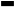 Atenție!  Pe durata de valabilitate și monitorizare, a Deciziei de finanțare, beneficiarul va furniza  GAL MMTMM ului orice document sau informaţie în măsură să ajute la colectarea datelor referitoare la indicatorii de monitorizare aferenți proiectului. 